Об утверждении плана нормотворческой   деятельностиорганов местного самоуправленияВойковского сельского поселения  на 1 полугодие 2022 года В соответствии с Конституцией Российской Федерации, Федеральным Законом от 06.10.2003г. № 131-ФЗ «Об общих принципах организации местного самоуправления  в  Российской Федерации», Законом Республики Крым от 21.08.2014г. № 54-ЗРК  «Об  основах местного самоуправления  в  Республике Крым», Уставом муниципального образования Войковское сельское поселение,  в целях эффективной работы и упорядочения нормотворческой деятельности органов местного самоуправления Войковского  сельского  совета    и   администрации  Войковского  сельского  поселения   на  1  полугодие  2022 года, Войковский сельский совет                                                                 РЕШИЛ:1.   Утвердить план нормотворческой деятельности органов местного самоуправления муниципального образования Войковского  сельского поселения   на 1 полугодие 2022 года (прилагается).2. Настоящее решение вступает в силу со дня его подписания и подлежит обнародованию на официальном сайте, наинформационном стенде в помещении Администрации Войковского сельского поселения.3.  Контроль за исполнением данного постановления оставляю за собой.Председатель Войковского сельскогоСовета-Глава АдминистрацииВойковского сельского поселения                                                И.В.Крутьков                                                                                                                            Приложение кРешению 28 сессии 2 созыва                                                                                            № 2-28/2 от 30.03.2022 г.П Л А Ннормотворческой деятельности органов местного самоуправленияВойковского  сельского поселения на 1 полугодие 2022 года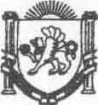 СЕЛЬСКИЙ СОВЕТ МУНИЦИПАЛЬНОГО ОБРАЗОВАНИЯВОЙКОВСКОГО СЕЛЬСКОГО ПОСЕЛЕНИЯ ЛЕНИНСКОГО РАЙОНА РЕСПУБЛИКИ КРЫМРОССИЙСКОЙ  ФЕДЕРАЦИИ   Двадцать восьмая сессия второго созываР Е Ш Е Н И Е № 3-28/2 30 марта 2022 г.				                                       с. Войково О внесении изменений в Положение о бюджетном процессе в муниципальном образовании Войковское сельское поселение Ленинского района Республики Крым, утвержденное решением Войковского сельского совета от 10.02.2021 № 1-17/2  В соответствии с Бюджетным кодексом Российской Федерации, Войковский сельский совет                                                     РЕШИЛ:1. Внести изменения в Положение о бюджетном процессе в муниципальном образовании Войковское сельское поселение Ленинского района Республики Крым, утвержденное решением Войковского сельского совета от 10.02.2021 № 1-17/2:пункт 4 статьи 7 дополнить абзацами следующего содержания:«- утверждает перечень главных администраторов доходов местного бюджета;- утверждает перечень главных администраторов источников финансирования дефицита местного бюджета»;1.2. пункт 8 статьи 7 изложить в новой редакции:«8. Администратор доходов местного бюджета обладает следующими бюджетными полномочиями:- осуществляет начисление, учет и контроль за правильностью исчисления, полнотой и своевременностью осуществления платежей в бюджет, пеней и штрафов по ним;- осуществляет взыскание задолженности по платежам в бюджет, пеней и штрафов;- принимает решение о возврате излишне уплаченных (взысканных) платежей в бюджет, пеней и штрафов, а также процентов за несвоевременное осуществление такого возврата и процентов, начисленных на излишне взысканные суммы, и представляет поручение в орган Федерального казначейства для осуществления возврата в порядке, установленном Министерством финансов Российской Федерации;- принимает решение о зачете (уточнении) платежей в бюджеты бюджетной системы Российской Федерации и представляет уведомление в орган Федерального казначейства;- в случае и порядке, установленных главным администратором доходов бюджета формирует и представляет главному администратору доходов бюджета сведения и бюджетную отчетность, необходимые для осуществления полномочий соответствующего главного администратора доходов бюджета;- предоставляет информацию, необходимую для уплаты денежных средств физическими и юридическими лицами за государственные и муниципальные услуги, а также иных платежей, являющихся источниками формирования доходов бюджетов бюджетной системы Российской Федерации, в Государственную информационную систему о государственных и муниципальных платежах в соответствии с порядком, установленным Федеральном законом от 27 июля 2010 года N 210-ФЗ "Об организации предоставления государственных и муниципальных услуг", за исключением случаев, предусмотренных законодательством Российской Федерации;- принимает решение о признании безнадежной к взысканию задолженности по платежам в бюджет;- осуществляет иные бюджетные полномочия, установленные Бюджетным кодексом РФ и принимаемыми в соответствии с ним нормативными правовыми актами (муниципальными правовыми актами), регулирующими бюджетные правоотношения».1.3.пункт 9 статьи 7 изложить в новой редакции:«9. Администратор источников финансирования дефицита местного бюджета обладает следующими бюджетными полномочиями:- осуществляет планирование (прогнозирование) поступлений и выплат по источникам финансирования дефицита бюджета;- осуществляет контроль за полнотой и своевременностью поступления в бюджет источников финансирования дефицита бюджета;- обеспечивает поступления в бюджет и выплаты из бюджета по источникам финансирования дефицита бюджета;- формирует и представляет бюджетную отчетность;- в случае и порядке, установленных соответствующим главным администратором источников финансирования дефицита бюджета, осуществляет отдельные бюджетные полномочия главного администратора источников финансирования дефицита бюджета, в ведении которого находится;- осуществляет иные бюджетные полномочия, установленные Бюджетным Кодексом и принимаемыми в соответствии с ним нормативными правовыми актами (муниципальными правовыми актами), регулирующими бюджетные правоотношения».абзац второй пункта 3 статьи 8 изложить в новой редакции: «Неналоговые доходы бюджета поселения формируются в соответствии со статьями 41, 42, 46, 58, 63  Бюджетного кодекса Российской Федерации». пункт 2 статьи 11 изложить в новой редакции:«2. Долговые обязательства муниципального образования Войковское сельское поселение Ленинского района Республики Крым могут существовать в виде обязательств по:1) ценным бумагам муниципального образования (муниципальным ценным бумагам);2) бюджетным кредитам, привлеченным в валюте Российской Федерации в местный бюджет из других бюджетов бюджетной системы Российской Федерации;3) бюджетным кредитам, привлеченным от Российской Федерации в иностранной валюте в рамках использования целевых иностранных кредитов;4) кредитам, привлеченным муниципальным образованием от кредитных организаций в валюте Российской Федерации;5) гарантиям муниципального образования (муниципальным гарантиям), выраженным в валюте Российской Федерации;6) муниципальным гарантиям, предоставленным Российской Федерации в иностранной валюте в рамках использования целевых иностранных кредитов;7) иным долговым обязательствам, возникшим до введения в действие Бюджетного кодекса РФ и отнесенным на муниципальный долг».пункт 4 статьи 11 изложить в новой редакции:«4. Под муниципальными заимствованиями понимается привлечение от имени муниципального образования Войковское сельское поселение Ленинского района Республики Крым заемных средств в бюджет муниципального образования Войковского поселение  Ленинского района Республики Крым путем размещения муниципальных ценных бумаг и в форме кредитов, по которым возникают долговые обязательства муниципального образования  Войковское сельское поселение Ленинского района Республики Крым как заемщика». первое предложение пункта 5 статьи 11  изложить в новой редакции:«Муниципальная гарантия представляет собой вид долгового обязательства, в силу которого муниципальное образование (гарант) обязано при наступлении предусмотренного в гарантии события (гарантийного случая) уплатить лицу, в пользу которого предоставлена гарантия (бенефициару), по его письменному требованию определенную в обязательстве денежную сумму за счет средств местного бюджета в соответствии с условиями даваемого гарантом обязательства отвечать за исполнение третьим лицом (принципалом) его обязательств перед бенефициаром.»абзац третий пункта 2 статьи 18 изложить в новой редакции:«Муниципальные программы подлежат приведению в соответствие с решением о бюджете муниципального образования Войковское сельское поселение Ленинского района Республики Крым не позднее трех месяцев со дня вступления его в силу».абзацы четвертый, пятый, одиннадцатый пункта 6 статьи 19 изложить в новой редакции:«- перечень главных администраторов доходов бюджета в случаях, предусмотренных статьей 160.1 Бюджетного кодекса;- перечень главных администраторов источников финансирования дефицита бюджета в случаях, предусмотренных статьей 160.2 Бюджетного кодекса;- верхний предел муниципального внутреннего долга и (или) верхний предел муниципального внешнего долга по состоянию на 1 января года, следующего за очередным финансовым годом и каждым годом планового периода, с указанием в том числе верхнего предела долга по муниципальным гарантиям»;абзац девятый пункта 7 статьи 19 изложить в новой редакции:«- верхний предел муниципального внутреннего долга и (или) верхний предел муниципального внешнего долга  на 1 января года, следующего за очередным финансовым годом и каждым годом планового периода»; в абзаце первом пункта 4 статьи 24 слово «Кассовое» заменить на «Казначейское»;1.12. пункт 1 статьи 26 изложить в новой редакции«1. Под кассовым планом понимается прогноз поступлений в бюджет и перечислений из бюджета в текущем финансовом году в целях определения прогнозного состояния единого счета бюджета, включая временный кассовый разрыв и объем временно свободных средств»статью 28 изложить в новой редакции:«Статья 28. Исполнение бюджета муниципального образования Войковское сельское поселение Ленинского района Республики Крым по расходам1.Исполнение бюджета по расходам осуществляется в порядке, установленном администрацией Войковское сельское поселение Ленинского района с соблюдением требования ст. 217, 219 Бюджетного кодекса Российской Федерации.Бюджет муниципального образования Войковское сельское поселение Ленинского района Республики Крым по расходам исполняется в пределах фактического наличия бюджетных средств на едином счете бюджета с соблюдением обязательных последовательно осуществляемых процедур санкционирования и финансирования.Исполнение бюджета по расходам предусматривает:принятие и учет бюджетных  и денежных обязательств;подтверждение денежных обязательств;санкционирование оплаты денежных обязательств;подтверждение исполнения денежных обязательств.2. Бюджетные обязательства принимаются получателем бюджетных средств в пределах доведенных до него лимитов бюджетных обязательств.Получатель бюджетных средств принимает бюджетные обязательства путем заключения муниципальных контрактов, иных договоров с физическими и юридическими лицами, индивидуальными предпринимателями или в соответствии с законом, иным правовым актом, соглашением.Получатель бюджетных средств принимает новые бюджетные обязательства в объеме, не превышающем разницы между доведенными до него соответствующими лимитами бюджетных обязательств и принятыми, но неисполненными бюджетными обязательствами.3. Получатель бюджетных средств подтверждает обязанность оплатить за счет средств бюджета денежные обязательства в соответствии с распоряжениями о совершении казначейских платежей (далее - распоряжение) и иными документами, необходимыми для санкционирования их оплаты, а в случаях, связанных с выполнением оперативно-розыскных мероприятий и осуществлением мер безопасности в отношении потерпевших, свидетелей и иных участников уголовного судопроизводства, в соответствии с распоряжениями.4. Финансовый орган муниципального образования при постановке на учет бюджетных и денежных обязательств, санкционировании оплаты денежных обязательств осуществляет контроль за:- не превышением бюджетных обязательств над соответствующими лимитами бюджетных обязательств или бюджетными ассигнованиями, доведенными до получателя бюджетных средств, а также соответствием информации о бюджетном обязательстве коду классификации расходов бюджетов;- соответствием информации о денежном обязательстве информации о поставленном на учет соответствующем бюджетном обязательстве;- соответствием информации, указанной в распоряжении для оплаты денежного обязательства, информации о денежном обязательстве;- наличием документов, подтверждающих возникновение денежного обязательства.В порядке, установленном финансовым органом, в дополнение к указанной в настоящем пункте информации может определяться иная информация, подлежащая контролю.В случае, если бюджетное обязательство возникло на основании муниципального контракта, дополнительно осуществляется контроль за соответствием сведений о муниципальном контракте в реестре контрактов, предусмотренном законодательством Российской Федерации о контрактной системе в сфере закупок товаров, работ, услуг для обеспечения государственных и муниципальных нужд, и сведений о принятом на учет бюджетном обязательстве, возникшем на основании муниципального контракта, условиям муниципального контракта.Оплата денежных обязательств (за исключением денежных обязательств по публичным нормативным обязательствам) осуществляется в пределах доведенных до получателя бюджетных средств лимитов бюджетных обязательств.Оплата денежных обязательств по публичным нормативным обязательствам может осуществляться в пределах доведенных до получателя бюджетных средств бюджетных ассигнований. 5. Подтверждение исполнения денежных обязательств осуществляется на основании распоряжений, подтверждающих списание денежных средств с единого счета бюджета в пользу физических или юридических лиц, бюджетов бюджетной системы Российской Федерации, субъектов международного права, а также проверки иных документов, подтверждающих проведение неденежных операций по исполнению денежных обязательств получателей бюджетных средств».статью 36 изложить в новой редакции:«Статья 36. Органы, осуществляющие муниципальный финансовый контроль1. Муниципальный финансовый контроль в муниципальном образовании Войковское сельское поселение Ленинского района осуществляется  в целях обеспечения соблюдения положений правовых актов, регулирующих бюджетные правоотношения, правовых актов, обусловливающих публичные нормативные обязательства и обязательства по иным выплатам физическим лицам из бюджетов бюджетной системы Российской Федерации, а также соблюдения условий государственных (муниципальных) контрактов, договоров (соглашений) о предоставлении средств из бюджета. Муниципальный финансовый контроль подразделяется на внешний и внутренний, предварительный и последующий.2. Внешний муниципальный финансовый контроль является контрольной деятельностью контрольно-счетного органа (орган внешнего муниципального финансового контроля).3. Внутренний муниципальный финансовый контроль является контрольной деятельностью органов муниципального финансового контроля, являющихся должностными лицами администрации Войковского сельского поселения, (далее - органы внутреннего муниципального финансового контроля).4. Предварительный контроль осуществляется в целях предупреждения и пресечения бюджетных нарушений в процессе исполнения бюджета муниципального образования Войковское сельское поселение Ленинского района Республики Крым.5. Последующий контроль осуществляется по результатам исполнения бюджета муниципального образования Войковское сельское поселение Ленинского района Республики Крым в целях установления законности его исполнения, достоверности учета и отчетности.6. Объектами муниципального финансового контроля являются:- главные распорядители (распорядители, получатели) бюджетных средств, главные администраторы (администраторы) доходов бюджета муниципального образования Войковское сельское поселение Ленинского района Республики Крым, главные администраторы (администраторы) источников финансирования дефицита бюджета; - финансовый орган публично-правового образования, бюджету которого предоставлены межбюджетные субсидии, субвенции, иные межбюджетные трансферты, имеющие целевое назначение, бюджетные кредиты, администрация Войковского сельского поселения;- муниципальные учреждения;- муниципальные унитарные предприятия; - хозяйственные товарищества и общества с участием муниципального образования Войковское сельское поселение Ленинского района Республики Крым в их уставных (складочных) капиталах, а также коммерческие организации с долей (вкладом) таких товариществ и обществ в их уставных (складочных) капиталах;- юридические лица (за исключением муниципальных учреждений, муниципальных унитарных предприятий, хозяйственных товариществ и обществ с участием муниципального образования Войковское сельское поселение Ленинского района Республики Крым в их уставных (складочных) капиталах, а также коммерческих организаций с долей (вкладом) таких товариществ и обществ в их уставных (складочных) капиталах), индивидуальные предприниматели, физические лица, являющиеся:юридическими и физическими лицами, индивидуальными предпринимателями, получающими средства из соответствующего бюджета на основании договоров (соглашений) о предоставлении средств из соответствующего бюджета и (или) муниципальных контрактов, кредиты, обеспеченные муниципальными гарантиями;исполнителями (поставщиками, подрядчиками) по договорам (соглашениям), заключенным в целях исполнения договоров (соглашений) о предоставлении средств из соответствующего бюджета и (или) муниципальных контрактов, которым в соответствии с федеральными законами открыты лицевые счета в финансовом органе муниципального образования;- кредитные организации, осуществляющие отдельные операции с бюджетными средствами, в части соблюдения ими условий договоров (соглашений) о предоставлении средств из бюджета муниципального образования Войковское сельское поселение Ленинского района Республики Крым.7. Муниципальный финансовый контроль в поселении осуществляется в отношении объектов, определенных статьей 266.1 Бюджетного кодекса РФ, методами, установленными статьей 267.1 Бюджетного кодекса РФ».2.Настоящее решение вступает в силу с момента его принятия.Председатель  Войковского  сельского Совета-глава АдминистрацииВойковского сельского поселения                           И.В.КрутьковОб утверждении Положения о порядке организации и осуществления территориального общественного самоуправления в муниципальном образовании Войковское сельское поселениеРуководствуясь Федеральным законом от 6 октября 2003 года             № 131-ФЗ «Об общих принципах организации местного самоуправления в Российской Федерации»,  Уставоммуниципального образования Войковское сельское поселение Ленинского района Республики Крым, в целях обеспечения участия населения муниципального образования в осуществлении местного самоуправления муниципального образования Войковское сельское поселение, Войковский сельский совет РЕШИЛ:1. Утвердить Положение о порядке организации и осуществления территориального общественного самоуправления в муниципальном образовании Войковское сельскоесогласно приложению.2. Опубликовать (обнародовать) настоящее решение на официальном сайте Администрации Войковского сельского поселения Ленинского района Республики Крым.3. Настоящее решение вступает в силу со дня его принятияПредседатель Войковского сельского советаГлава Администрации Войковского сельского поселения                                                     И.В.КрутьковПриложение                           К решению 28                  сессии 2 созыва № 4-28/2 от 30.03.2022Положение о порядке организации и осуществления территориального общественного самоуправленияв муниципальном образовании Войковское сельское поселениеНастоящее Положение в соответствии с Федеральным законом от 6 октября 2003 года № 131-ФЗ «Об общих принципах организации местного самоуправления в Российской Федерации», Уставом муниципального образования Войковское сельское поселениеопределяет порядок организации и осуществления территориального общественного самоуправления в муниципальном образовании Войковское сельское поселениекак одной из форм участия населения в осуществлении местного самоуправления.Статья 1. Общие положения1.1. Территориальное общественное самоуправление (далее также – ТОС) – самоорганизация граждан по месту их жительства на части территории муниципального образования Войковское сельское поселение для самостоятельного и под свою ответственность осуществления собственных инициатив по вопросам местного значения.1.2. ТОС осуществляется непосредственно населением путем проведения собраний и конференций граждан, а также посредством создания органов ТОС.1.3. В осуществлении ТОС могут принимать участие жители муниципального образования Войковское сельское поселение, достигшие 16-летнего возраста.Любой житель муниципального образования Войковское сельское поселение), достигший 16-летнего возраста, имеет право быть инициатором и участвовать в создании ТОС на той территории, где он проживает, принимать участие в собраниях (конференциях) граждан, проводимых ТОС, избирать и быть избранным в органы ТОС, обращаться в ТОС.1.4. Структура, наименование и порядок избрания органов ТОС определяются уставом ТОС.1.5. ТОС может осуществляться в пределах следующих территорий муниципального образования Войковское сельское поселение): подъезд многоквартирного жилого дома, многоквартирный жилой дом, группа жилых домов, улица, жилой микрорайон, иные территории проживания граждан.Границы территории осуществления ТОС (далее также – границы ТОС), устанавливаются муниципального образования Войковское сельское поселение по предложению населения в порядке, установленном статьей 4 настоящего Положения.Статья 2. Принципы осуществления территориального общественного самоуправленияОсновными принципами осуществления ТОС в муниципального образования Войковское сельское поселениеявляются:1) законность;2) добровольность;3) гласность и учет общественного мнения;4) выборность органов ТОС;5) подконтрольность и подотчетность органов ТОС жителям территории на которой создано данное ТОС;6) взаимодействие с органами местного самоуправлениямуниципального образования Войковское сельское поселениеСтатья 3. Порядок организации территориального общественного самоуправления3.1. Создание ТОС осуществляется по инициативе жителеймуниципального образования Войковское сельское поселение), проживающих на части территории, где планируется осуществлять ТОС.3.2. Инициатива создания ТОС рассматривается на учредительном собрании (конференции) граждан, проживающих на территории, где предполагается осуществлять ТОС (далее – учредительное собрание (конференция).3.3. При численности жителей, проживающих на части территории муниципального образования Войковское сельское поселение, где планируется осуществлять ТОС, менее  300 человек проводится учредительное собрание граждан, при численности жителей более 300 человек – учредительная конференция граждан.3.4. Для проведения мероприятий по созданию ТОС формируется инициативная группа в количестве не менее 3 человек.Решение о формировании инициативной группы оформляется протоколом собрания инициативной группы.3.5. Норма представительства делегатов на учредительную конференцию устанавливается инициативной группой самостоятельно с учетом численности жителей, достигших 16-летнего возраста и проживающих на соответствующей территории. Норма представительства должна быть единой для всех делегатов.3.6. В случае необходимости выявления численности жителей, достигших 16-летнего возраста и проживающих на соответствующей территории, инициативная группа письменно обращается в администрацию муниципального образования Войковское сельское поселениес заявлением о намерении учредить ТОС и указанием планируемых границ ТОС. Заявление также должно содержать фамилию, имя, отчество (последнее – при наличии) одного из членов инициативной группы, его личную подпись, дату, почтовый адрес, по которому должна быть направлена испрашиваемая информация.К заявлению прилагается копия протокола собрания инициативной группы, указанного в пункте 3.4 настоящей статьи.Администрация муниципального образования Войковское сельское поселение)в течение 30 дней с даты поступления заявления предоставляет инициативной группе запрашиваемые сведения о числе жителей, имеющих право на участие в ТОС в планируемых границах.3.7. Инициативная группа:1) оформляет протокол собрания инициативной группы;2) избирает своего уполномоченного представителя;3) направляет в администрацию муниципального образования Войковское сельское поселениезаявление о необходимости подготовки проектов описания границы территории осуществления ТОС и схемы границы территории осуществления ТОС;4) готовит письменное предложение населения об установлении границы территории осуществления ТОС;5) обращается по вопросам организации ТОС в органы местного самоуправления муниципального образования Войковское сельское поселение;6) в случае необходимости проведения учредительной конференции организует в установленных решением муниципального образования Войковское сельское поселение границах территории осуществления ТОС проведение (в очной или заочной форме) собраний жителей домов, улиц и иных территорий по избранию делегатов конференции, оформляет протоколы указанных собраний, организует заполнение листов регистрации участников указанных собраний, с указанием их Ф.И.О., адреса проживания и дат рождения;7) готовит проект повестки дня учредительного собрания (конференции), проекты решений учредительного собрания (конференции);8) готовит проект устава ТОС; 9) определяет форму информирования граждан о проведении учредительного собрания (конференции);10) не позднее, чем за 15 дней до дня проведения учредительного собрания (конференции) информирует граждан путем размещения информации о дате, месте и времени проведения учредительного собрания (конференции);11) проводит регистрацию участников учредительного собрания (делегатов конференции), проверяет их правомочность;12) организует заполнение листов регистрации участников учредительного собрания (конференции) граждан с указанием их Ф.И.О., адреса проживания и дат рождения;13) осуществляет иные полномочия в соответствии с настоящим Положением, а также иные полномочия, не предусмотренные настоящим Положением, по организации деятельности инициативной группы и по организации проведения учредительного собрания (конференции) при необходимости.3.8. Уполномоченный представитель инициативной группы:1) информирует не позднее, чем за 15 дней до дня проведения учредительного собрания (конференции) муниципального образования Войковское сельское поселениеи главу муниципального образования Войковское сельское поселение в письменной форме о дате, месте и времени проведения учредительного собрания (конференции);2) сообщает участникам учредительного собрания (делегатам конференции) о правомочности учредительного собрания (конференции) и открывает его;3) ведет учредительное собрание (конференцию) до избрания председателя учредительного собрания (конференции).3.9. На рассмотрение учредительного собрания (конференции) выносятся следующие вопросы:1) об избрании председателя и секретаря учредительного собрания (конференции);2) о создании ТОС в установленных решением муниципального образования Войковское сельское поселение границах;3) о наименовании ТОС;4) о правовом положении ТОС;5) об установлении структуры органов ТОС, избрании органов ТОС;6) о принятии устава ТОС;7) иные вопросы при необходимости.3.10. Учредительное собрание граждан правомочно, если в нем принимает участие не менее одной трети жителей соответствующей территории, имеющих право на участие в ТОС.Учредительная конференция граждан правомочна, если в ней принимает участие не менее двух третей избранных на собраниях, указанных в подпункте 6 пункта 3.7 настоящей статьи, делегатов, представляющих не менее одной трети жителей соответствующей территории, имеющих право на участие в ТОС.3.11. Решения учредительного собрания (конференции) принимаются простым большинством голосов от числа присутствующих участников учредительного собрания граждан (делегатов конференции граждан). Для подсчета голосов может быть создана счетная комиссия из числа участников учредительного собрания граждан (делегатов конференции граждан).3.12. Решения учредительного собрания (конференции) оформляются в форме протокола.Протокол учредительного собрания (конференции) ведется секретарем учредительного собрания (конференции). Протокол учредительного собрания (конференции) составляется в количестве не менее 4 экземпляров, подписывается председателем и секретарем учредительного собрания (конференции).3.13. Органы местного самоуправления муниципального образования Войковское сельское поселениевправе направить своих представителей для участия в учредительном собрании (конференции) в качестве приглашенных лиц.Статья 4. Порядок установления границ территории осуществления территориального общественного самоуправления4.1. Границы территории осуществления ТОС устанавливаются муниципального образования Войковское сельское поселение по письменному предложению населения.4.2. Для принятия решения об установлении границы территории осуществленияТОС инициативная группа направляет в алминистрацию предложение об установлении границы ТОС.К предложению об установлении границы территории осуществления ТОС в обязательном порядке прилагается подготовленный администрацией Войковского сельского поселенияпроект схемы границы территории осуществления ТОС и проект описания границы территории осуществления ТОС (далее – проекты схемы и описания границы ТОС).4.3. В целях подготовки проектов схемы и описания границы ТОС инициативная группа письменно обращается в администрацию муниципального образования Войковское сельское поселениес заявлением о необходимости подготовки проектов схемы и описания границы ТОС. В заявлении указываются предполагаемые территории осуществления ТОС с указанием их адресных данных. Заявление также должно содержать фамилию, имя, отчество (последнее – при наличии) одного из членов инициативной группы, его личную подпись, дату, почтовый адрес, по которому должна быть направлена испрашиваемая информация.К заявлению прилагается копия протокола собрания инициативной группы, указанного в пункте 3.4 настоящего Положения.4.4. При составлении проектов схемы и описания границы ТОС по письменному согласованию с инициативной группой допускается корректировка предложения населения.4.5. Проекты схемы и описания границы ТОС подготавливаются с учетом следующих требований: 1) планируемые границы ТОС не могут выходить за пределы территории муниципального образования Войковское сельское поселение;2) планируемые границы ТОС не могут пересекать границы ранее учрежденного ТОС;3) неразрывности территории, на которой осуществляется ТОС.4.6. Администрация муниципального образования Войковское сельское поселение муниципального образования Войковское сельское поселение) в течение 30 дней с момента поступления заявления, указанного в пункте 4.3 настоящей статьи, направляет инициативной группе проекты схемы границы ТОС, описания границы ТОС.4.7. Решение об установлении границы территории осуществления ТОС должно содержать схему и описание границы территории ТОС.4.8. В случае, если ТОС не учреждено в установленном порядке в течение шести месяцев с момента вступления в силу решения об установлении границы территории осуществления ТОС, указанное решение подлежит отмене.4.9. Границы ТОС могут быть изменены в порядке, установленном настоящей статьей, при поступлении предложения об изменении границы территории осуществления ТОС от населения, оформленного протоколом собрания (конференции) граждан, осуществляющих ТОС. В качестве инициативной группы в таком случае будут выступать участники указанного собрания (конференции) в количестве не менее 3 человек.Статья 5. Устав территориального общественного самоуправления5.1. Устав ТОС является учредительным документом ТОС.5.2. Уставом ТОС регулируются вопросы организации и осуществления ТОС в соответствии с Федеральным законом от 6 октября 2003 года № 131-ФЗ «Об общих принципах организации местного самоуправления в Российской Федерации», настоящим Положением.5.3. Внесение изменений в устав ТОС подлежит утверждению собранием (конференцией).Статья 6. Регистрация территориального общественного самоуправления6.1. ТОС считается учрежденным с момента регистрации устава ТОС администрацией муниципального образования Войковское сельское поселение. 6.2. Регистрация устава ТОС и изменений в него осуществляется администрацией муниципального образования Войковское сельское поселение в порядке, установленном Положением о порядке регистрации устава территориального общественного самоуправления, осуществляемого на территории муниципального образования Войковское сельское поселение, утвержденным решением Войковского сельского совета от 30.03.2022 № 5-28/2.Статья 7. Регистрационное дело территориального общественного самоуправления7.1. Решение о регистрации устава ТОС является основанием для создания администрацией муниципального образования Войковское сельское поселениерегистрационного дела ТОС.7.2. Порядок ведения регистрационного дела ТОС, в том числе перечень документов, подлежащих включению в регистрационное дело ТОС, срок хранения документов, содержащихся в регистрационном деле ТОС, структурное подразделение администрации муниципального образования Войковское сельское поселение, ответственное за его ведение определяется администрацией муниципального образования Войковское сельское поселение 7.3. Сведения, содержащиеся в регистрационном деле ТОС, являются открытыми и общедоступными, за исключением сведений, содержащих персональные данные.7.4. Администрация муниципального образования Войковское сельское поселениепредоставляет сведения, содержащиеся в регистрационном деле ТОС, по письменным обращениям органов государственной власти, органов местного самоуправления, их должностных лиц, иных органов и организаций, а также граждан в виде:1) выписки из регистрационного дела ТОС;2) справки об отсутствии запрашиваемых сведений.7.5. Сведения, содержащиеся в регистрационном деле ТОС, предоставляются безвозмездно, не позднее 30 дней со дня получения администрацией муниципального образования Войковское сельское поселение соответствующего обращения.Статья 8. Организационные основы территориального общественного самоуправления8.1. ТОС может осуществляться посредством проведения очередных и внеочередных собраний (конференций).8.2. Порядок назначения и проведения собрания (конференции), полномочия собрания (конференции), порядок избрания делегатов конференции, основания и порядок прекращения их деятельности, определяется собранием (конференцией) в соответствии с законодательством, настоящим Положением.8.3. Решения собрания (конференции) подлежат доведению до жителей соответствующей территории.8.4. ТОС могут объединяться в союзы (ассоциации).Статья 9. Органы территориального общественного самоуправления9.1. В период между собраниями (конференциями) ТОС на соответствующей территории осуществляют органы ТОС в соответствии с уставом ТОС.9.2. Порядок формирования, прекращения полномочий, права и обязанности, срок полномочий органов ТОС определяются уставом ТОС в соответствии с законодательством.Статья 10. Прекращение осуществления территориального общественного самоуправления10.1. Основаниями прекращения осуществления ТОС являются:1) решение о прекращении осуществления ТОС принятое на собрании (конференции) в порядке, установленном уставом ТОС;2) решение о прекращении осуществления ТОС принятое на собрании (конференции) граждан в порядке, установленном пунктом 11.2 настоящей статьи;3) вступление в законную силу решения суда о прекращении осуществления ТОС.10.2. В случае если ТОС не является юридическим лицом и в границах территории указанного ТОС в течение двух и более лет не проводилось правомочное собрание (конференция) по вопросам осуществления ТОС, то указанное является основанием для внесения представительным органом или главой муниципального образования Войковское сельское поселениеинициативы о проведении в границах такого ТОС собрания (конференции) граждан по вопросу прекращения осуществления ТОС.Собрание (конференция) граждан по вопросу прекращения осуществления ТОС в случае появления основания, указанного в абзаце 1 настоящего пункта, назначается и проводится в соответствии с частью 5 статьи 29 (частью 2 статьи 30) Федерального закона от 6 октября 2003 года № 131-ФЗ «Об общих принципах организации местного самоуправления в Российской Федерации» в порядке установленном уставом муниципального образования Войковское сельское поселениеи (или) нормативными правовыми актами.10.3. Решение о прекращении осуществления ТОС представляется инициатором проведения собрания (конференции) в течение 5 рабочих дней со дня его принятия в администрацию муниципального образования Войковское сельское поселениедля внесения соответствующей записи в журнал регистрации уставов ТОС.10.4. Администрация муниципального образования Войковское сельское поселениев течение 5 рабочих дней с даты поступления решения о прекращении осуществления ТОС вносит соответствующую запись в журнал регистрации уставов ТОС.10.5. ТОС считается прекратившим свою деятельность с даты внесения соответствующей записи в журнал регистрации уставов ТОС.Статья 11. Экономические основы территориального общественного самоуправления11.1. ТОС осуществляет свою деятельность за счет собственных средств и имущества, приобретенного и (или) переданного для целей деятельности ТОС на законных основаниях.11.2. К собственным средствам ТОС относятся денежные средства, принадлежащие ТОС на праве собственности (добровольные взносы, пожертвования физических и юридических лиц, средства от хозяйственной деятельности органов ТОС), заемные средства и иные средства, полученные ТОС на законных основаниях.11.3. Администрация муниципального образования Войковское сельское поселениевправе передавать в соответствии с законодательством органам ТОС в пользование муниципальное имущество.11.4. На условиях и в порядке, предусмотренных настоящим Положением, ТОС, являющемуся юридическим лицом, могут выделяться средства из местного бюджета.11.5. От имени ТОС владение, пользование и распоряжение собственными средствами ТОС осуществляют собрания (конференции), а также в соответствии с уставом ТОС органы ТОС.11.6. Органы ТОС самостоятельно определяют штат и порядок оплаты труда работников органов ТОС в пределах сметы, утвержденной собранием (конференцией).11.7. Экономическая и хозяйственная деятельность ТОС, являющегося юридическим лицом, осуществляется в соответствии со сметой доходов и расходов ТОС.Проект сметы доходов и расходов ТОС на следующий календарный год составляется и вносится исполнительным органом ТОС (иным органом ТОС, установленным в уставе ТОС) на утверждение собрания (конференции) до окончания текущего календарного года.11.8. Лицом, ответственным за экономическую и хозяйственную деятельность ТОС, являющегося юридическим лицом, является руководитель исполнительного органа ТОС (иное лицо в соответствии с уставом ТОС).Статья 12. Условия и порядок выделения средств местного бюджета при осуществлении территориального общественного самоуправления12.1. Условия и порядок выделения средств местного бюджета при осуществлении территориального общественного самоуправления установлены Положением об условиях и порядке выделения средств из бюджета муниципального образования Войковского сельского поселения для осуществления территориального общественного самоуправления, утвержденным решением Войковского сельского совета от 00.00.0000 № 000.Статья 13. Гарантии осуществления территориального общественного самоуправления13.1. Органы местного самоуправления муниципального образования Войковское сельское поселениесодействуют становлению, развитию и осуществлению ТОС на территории муниципального образования Войковское сельское поселениев соответствии с законодательством и настоящим Положением.13.2. Органы ТОС вправе вносить в органы местного самоуправления проекты муниципальных правовых актов, подлежащие обязательному рассмотрению этими органами и должностными лицами местного самоуправления, к компетенции которых отнесено принятие указанных актов.13.3. Органы ТОС вправе участвовать в подготовке и реализации стратегии социально-экономического развития муниципального образования. 13.4. ТОС вправе участвовать в выработке направлений деятельности по благоустройству муниципального образования, непосредственно участвовать в деятельности по благоустройству муниципального образования.13.5. Не допускается установление муниципальными правовыми актами муниципального образования Войковское сельское поселениеиных, кроме предусмотренных законодательством, ограничений условий реализации прав и свобод граждан в осуществлении ТОС.13.6. Вмешательство органов местного самоуправления муниципального образования Войковское сельское поселениеи их должностных лиц в деятельность ТОС, осуществляемую ими в пределах своей компетенции, недопустимо, за исключением случаев, предусмотренных законодательством.13.7. Администрация муниципального образования Войковское сельское поселениеоказывает:1) содействие гражданам, проживающим на территории муниципального образования Войковское сельское поселение, в реализации права на осуществление ТОС;2) содействие инициативным группам в проведении учредительного собрания (конференции);3) содействие инициативным группам в разработке проектов документов, в том числе проекта устава ТОС для проведения учредительного собрания (конференции) граждан, а также оказывают им иную правовую, организационную и методическую помощь;4) содействие органам ТОС в проведении собраний (конференций) граждан, в том числе путем предоставления помещения для проведения мероприятий, связанных с осуществлением ТОС;5) содействие органам ТОС в разработке проектов изменений в уставы ТОС.6) иную организационную и методическую помощь органам ТОС по вопросам организации и осуществления ТОС.Статья 14. Ответственность органов территориального общественного самоуправленияОрганы ТОС несут ответственность за осуществляемую ими деятельность, за принимаемые решения, а также по своим обязательствам в соответствии с действующим законодательством.Статья 15. Контроль за деятельностью органов территориального общественного самоуправления15.1. Контроль за деятельностью органов ТОС осуществляют жители соответствующей территории, а в части использования средств местного бюджета и муниципальной собственности органы местного самоуправления муниципального образования Войковское сельское поселение в соответствии с действующим законодательством.15.2. Органы ТОС отчитываются о своей деятельности не реже 1 раза в год на собраниях (конференциях).15.3. Органы ТОС представляют дополнительные отчеты о своей деятельности по требованию собрания (конференции).Об утверждении Положения об условиях и порядке выделения средств из бюджета муниципального образования Войковскоесельское поселение для осуществления общественного самоуправленияВ соответствии с Бюджетным кодексом Российской Федерации, Федеральным законом от 06.10.2003 N 131-ФЗ "Об общих принципах организации местного самоуправления в Российской Федерации", Федеральным законом от 12.01.1996 N 7-ФЗ "О некоммерческих организациях", Федеральным законом от 19.05.1995 N 82-ФЗ "Об общественных объединениях", Уставом муниципального образования Войковское сельское поселение, решением Войковского сельского совета 2 созыва от 30.03.2022№ 4-28/2 "Об утверждении Положения о территориальном общественном самоуправлении в муниципальном образовании муниципального образования   Войковского сельское поселение", Войковский сельский совет решил:1. Утвердить Положение об условиях и порядке выделения средств из бюджета муниципального образования Войковского сельского поселения для осуществления территориального общественного самоуправления (прилагается).2. Обнародовать настоящее решение на официальном сайте Администрации Войковское сельское поселение.3. Контроль за исполнением настоящего решения оставляю за собой.ПриложениеПоложение
об условиях и порядке выделения средств из бюджета муниципального образования Войковское сельское поселение   для осуществления территориального общественного самоуправления1. Общие положения1.1. Положение об условиях и порядке выделения средств из бюджета муниципального образования  для осуществления территориального общественного самоуправления (далее - Положение) определяет условия и порядок выделения средств из бюджета муниципального образования Администрации Войковское сельское поселение для осуществления территориального общественного самоуправления на территории муниципального образования Войковское сельское поселение (далее - поселение).1.2. Настоящее Положение разработано в соответствии с Бюджетным кодексом Российской Федерации, Федеральным законом от 06.10.2003 N 131-ФЗ "Об общих принципах организации местного самоуправления в Российской Федерации", Федеральным законом от 19.05.1995 N 82-ФЗ "Об общественных объединениях", Федеральным законом от 12.01.1996 N 7-ФЗ "О некоммерческих организациях", Уставом муниципального образования Войковское сельское поселение, решением Войковского сельского совета 28 сессии 2 созыва от 30.03.2022 № 4-28/2 "Об утверждении Положения о территориальном общественном самоуправлении в муниципальном образовании Войковское сельское поселение", иными муниципальными правовыми актами.2. Условия и порядок выделения средств из бюджета поселения для осуществления территориального общественного самоуправления, зарегистрированного в качестве юридического лица2.1. Выделение субсидий на решение вопросов местного значения:2.1.1. Территориальному общественному самоуправлению (далее - ТОС), могут выделяться средства из местного бюджета в виде субсидии (гранта) для решения отдельных вопросов местного значения с целью содержания жилищного фонда, благоустройства территории, иной хозяйственной деятельности, направленной на удовлетворение социально-бытовых потребностей граждан, проживающих на соответствующей территории.Договор о наделении ТОС полномочиями по решению отдельных вопросов местного значения с использованием средств бюджета поселения заключается между органами ТОС и администрацией  Войковскогосельского поселения (далее - администрация).2.1.2. Средства, выделяемые территориальному общественному самоуправлению, предусматриваются в бюджете поселения в виде субсидий (грантов) в рамках муниципальных программ, утвержденных администрацией.2.1.3. Вопрос о выделении ТОС субсидии, рассматривается конкурсной комиссией по рассмотрению вопросов о выделении субсидий из бюджета поселения для осуществления территориального общественного самоуправления, которая принимает решение о признании ТОС победителем конкурса с целью выделения ему субсидии из бюджета поселения.2.1.4. Условия выделения средств из местного бюджета (субсидии, гранты), размер и порядок предоставления определяются правовыми актами администрации.2.1.5. Размер субсидии определяется на основании расчетов и обоснований, подтверждающих объем субсидии и ее целевое назначение.2.1.6. Основанием для предоставления субсидии из бюджета поселения является договор о предоставлении субсидий, заключаемый между администрацией и ТОС, на основании решения конкурсной комиссии по рассмотрению вопросов о выделении субсидий (грантов) из бюджета поселения для осуществления территориального общественного самоуправления, включающий в себя объемы, сроки, порядок финансирования, обязательства и ответственность сторон.2.1.7. Выплата субсидий осуществляется администрацией на основании правового акта администрации путем перечисления денежных средств на банковский счет по рублевому вкладу, открытому в кредитной организации, расположенной на территории Российской Федерации.2.2. Выделение средств по итогам проведения конкурсов и мероприятий, предусмотренных муниципальными программами.2.2.1. Средства, выделяемые территориальному общественному самоуправлению, по итогам проведения конкурсов и мероприятий, предусматриваются в бюджете поселения в виде призового фонда в рамках муниципальных программ, утвержденных администрацией.2.2.2. Муниципальным правовым актом администрации ТОС, признанному победителем в конкурсе, изданным на основании решения конкурсной комиссии по проведению и подведению итогов конкурса по соответствующему направлению, могут быть приняты решения о передаче на договорной основе соответствующего имущества муниципальной формы собственности в установленном порядке или ином виде поощрения соответствующих ТОС.2.2.3. Положение о комиссии, созданной для проведения и подведению итогов конкурсов по соответствующему направлению и поощрения победителей, ее состав, порядок и условия проведения конкурса, вопросы передачи на договорной основе соответствующего имущества победителям конкурса, иные организационные вопросы, связанные с реализацией конкурсных процедур, определяются муниципальными правовыми актами администрации.2.2.4. ТОС, участвующее в мероприятиях, приуроченных к празднованию дня улиц, домов и других мероприятиях, проводимых в рамках муниципальных программ, может награждаться ценным подарком, а также иным видом поощрения в соответствии с предусмотренным в программе призовым фондом на основании решения комиссии по вопросам организации и проведения праздничных мероприятий среди ТОС в муниципальном образовании Войковское сельское поселение.2.2.5. Порядок награждения ценными подарками, а также положение о комиссии, созданной с целью организации и проведения праздничных мероприятий среди ТОС в муниципальном образовании Войковское сельское поселение определяются муниципальными правовыми актами администрации.3. Условия и порядок выделения средств из бюджета поселения для осуществления территориального общественного самоуправления, зарегистрированного как общественное объединение без создания юридического лица3.1. Поощрение по итогам проведения конкурсов и мероприятий, предусмотренное в рамках муниципальных программ.3.1.1. ТОС, признанное победителем в соответствующем конкурсе награждается грамотой, благодарственным письмом и/или поощряется установкой на соответствующей территории осуществления ТОС социально-значимой конструкцией, находящейся на балансе Администрации Войковского сельского поселения (в том числе - детской/спортивной площадкой и/или высадкой зеленых насаждений).3.1.2. ТОС, участвующее в мероприятиях, приуроченных к празднованию дня улиц, домов и других мероприятиях, проводимых в рамках муниципальных программ может награждаться грамотой, благодарственным письмом и/или поощряется установкой на соответствующей территории осуществления ТОС социально-значимой конструкцией, находящейся на балансе Администрации Войковское сельское поселение (в том числе детской/спортивной площадкой).3.1.3. Установка, материально-техническая ответственность по содержанию и эксплуатации социально-значимой конструкции возлагается на Администрацию Войковского сельского поселения.4. Контроль за расходованием бюджетных средств4.1. Контроль за расходованием ТОС средств, выделенных из местного бюджета, осуществляет администрация.4.2. В случае выявления нецелевого использования средств местного бюджета финансирование ТОС в соответствии с бюджетным законодательством приостанавливается до устранения фактов их нецелевого использования. В случае неустранения выявленных фактов нецелевого использования средств местного бюджета или повторном допущении нецелевого использования средств местного бюджета финансирование ТОС прекращается. Средства местного бюджета, использованные не по назначению, взыскиваются в установленном законом порядке.4.3. ТОС представляет в Администрацию отчеты об использовании средств местного бюджета в порядке и сроки, установленные муниципальными правовыми актами администрации.Об утверждении Положения о порядке регистрации устава территориального общественного самоуправления, осуществляемого на территории Войковского сельского поселения Ленинского района Республики КрымВ соответствии с Федеральным законом от 06.10.2003 N 131-ФЗ "Об общих принципах организации местного самоуправления в Российской Федерации", Законом Республики Крым от 21.08.2014 N 54-ЗРК "Об основах местного самоуправления в Республике Крым", Уставоммуниципального образования Войковского сельского поселения, сельский совет: решил:1. Утвердить Положение о порядке регистрации устава территориального общественного самоуправления, осуществляемого на территории муниципального образования Войковского сельского поселения Ленинского района Республики Крым (прилагается).2. Обнародовать настоящее решение на официальном сайте Администрации Войковского сельского поселения.3. Контроль за исполнением настоящего решения возложить на председателя Войковского сельского совета-главу администрации Войковского сельского поселения Крутькова Игоря Владимировича.ПриложениеПоложение
о порядке регистрации устава территориального общественного самоуправления, осуществляемого на территории муниципального образования Войковского сельского поселения Ленинского района Республики Крым1. Общие положения1.1. Порядок регистрации устава территориального общественного самоуправления, осуществляемого на территории муниципального образования Войковского сельского поселения (далее - Положение) разработано в соответствии с Федеральным законом от 6 октября 2003 г. N 131-ФЗ "Об общих принципах организации местного самоуправления в Российской Федерации", Законом Республики Крым от 21 августа 2014 года N 54-ЗРК "Об основах местного самоуправления в Республике Крым", Уставоммуниципального образования Войковского сельского поселения и определяет процедуру регистрации устава территориального общественного самоуправления, осуществляемого на территории муниципального образования Войковского сельского поселения (далее - устав ТОС), ведения реестра уставов территориального общественного самоуправления, осуществляемого на территории муниципального образования Войковского сельского поселения (далее - реестр уставов ТОС) и обеспечения доступности сведений, внесенных в реестр уставов ТОС.1.2. Регистрацию устава ТОС, ведение реестра уставов ТОС и обеспечение доступности сведений, включенных в реестр уставов ТОС, осуществляет администрация муниципального образования Войковского сельского поселения сельского поселения (далее - администрация).1.3. Регистрация устава ТОС включает проверку соблюдения установленного муниципальными правовыми актами порядка принятия устава, проверку устава на предмет соответствия требованиям Конституции Российской Федерации, федеральным законам, Конституции Республики Крым, законам Республики Крым, присвоение регистрационного номера уставу, отказ в регистрации устава, внесение изменений и дополнений в устав, внесение сведений о прекращении деятельности территориального общественного самоуправления, включение соответствующих сведений (записи) в реестр уставов ТОС.2. Порядок представления устава территориального общественного самоуправления для регистрации2.1. Для регистрации устава ТОС председатель исполнительного органа территориального общественного самоуправления или лицо, уполномоченное собранием (конференцией) граждан, осуществляющих территориальное общественное самоуправление (далее - заявитель), представляет в администрацию следующий комплект документов:- заявление о регистрации устава ТОС по форме, установленной приложением 1 к настоящему Положению;- копию решения Войковского сельского совета об установлении границ территории, на которой осуществляется учреждаемое территориальное общественное самоуправление;- протокол собрания (конференции) граждан, осуществляющих учреждаемое территориальное общественное самоуправление, на котором принято решение об утверждении устава ТОС, прошитый, пронумерованный и заверенный подписью председателя исполнительного органа территориального общественного самоуправления на последнем листе;- копию регистрационного листа собрания (конференции) граждан, осуществляющих учреждаемое территориальное общественное самоуправление, на котором принято решение об утверждении устава ТОС;- протокол собрания (конференции) граждан, осуществляющих учреждаемое территориальное общественное самоуправление, на котором принято решение о наделении полномочиями заявителя на осуществление действий, необходимых для регистрации устава ТОС, прошитый, пронумерованный и заверенный подписью председателя исполнительного органа территориального общественного самоуправления на последнем листе;- два экземпляра текста устава, принятого собранием (конференцией) граждан, осуществляющих учреждаемое территориальное общественное самоуправление, прошитого, пронумерованного и заверенного подписью председателя исполнительного органа территориального общественного самоуправления на последнем листе каждого экземпляра.2.2. При подаче заявления и представлении пакета документов для регистрации заявитель предъявляет документ, удостоверяющий личность.2.3. При получении комплекта документов оформляется два экземпляра расписки по форме, установленной приложением 2 к настоящему Положению, один из которых выдается заявителю, второй приобщается к представленному комплекту документов.В расписке указывается дата получения комплекта документов и планируемая дата выдачи постановления администрации об утверждении и регистрации устава ТОС, либо отказа в утверждении и регистрации устава ТОС.2.4. Администрация Войковского сельского поселения не вправе требовать предоставления других документов, кроме документов, установленных настоящим Положением.3. Порядок рассмотрения заявления и принятия решения о регистрации устава территориального общественного самоуправления либо об отказе в регистрации3.1. Администрация рассматривает представленный пакет документов, проводит правовую экспертизу устава ТОС, а также, в случае необходимости, проверку в установленном законодательством порядке подлинности представленных документов, и подготавливает проект постановления администрации о регистрации устава территориального общественного самоуправления либо отказ в регистрации с указанием оснований отказа.3.2. Решение об отказе в регистрации устава ТОС может быть принято только при наличии одного либо нескольких из следующих оснований:- предоставление неполного перечня документов, предусмотренных пунктом 2.1 настоящего Порядка;- подача заявления неуполномоченным лицом, в том числе, отсутствие полномочий которого выяснилось в ходе проверки подлинности представленных документов;- выявление недостоверности документов в результате проведения проверки их подлинности;- несоблюдение порядка принятия представленных документов, в том числе представленного для регистрации устава ТОС, требованиям действующего законодательства;- несоответствие представленных документов требованиям действующего законодательства, в том числе настоящего Положения.3.3. Решение о регистрации устава ТОС принимается администрацией и оформляется постановлением администрации Войковского сельского поселения. Датой регистрации устава ТОС является дата принятия соответствующего постановления. В случае принятия решения о регистрации устава ТОС запись о регистрации вносится в реестр уставов ТОС, форма которого установлена приложением 3 к настоящему Положению.3.4. Решение об отказе в регистрации устава ТОС оформляется в простой письменной форме на имя председателя исполнительного органа территориального общественного самоуправления с указанием причин, послуживших основанием для отказа.3.5. Администрация Войковского сельского поселения обеспечивает учет и хранение документов, представленных для регистрации устава ТОС.4. Порядок выдачи заявителю документов о регистрации устава территориального общественного самоуправления4.1. Постановление администрации о регистрации устава ТОС либо отказ в регистрации выдается (направляется) заявителю в 30-дневный срок с момента получения администрацией пакета документов.4.2. При обращении заявителя за получением постановления о регистрации устава ТОС либо отказа в регистрации в расписках о получении документов делаются отметки о выдаче постановления или отказа.4.3. Если заявитель в течение 7 дней с установленной в расписке даты выдачи постановления о регистрации устава ТОС либо отказа в регистрации не обратился за получением ответа постановление администрации либо отказ в регистрации направляется заявителю по почте на адрес, указанный в заявлении.4.4. Постановление администрации о регистрации устава ТОС либо отказ в регистрации выдается (направляется) заявителю вместе с одним экземпляром представленного на утверждение и регистрацию устава ТОС:- в случае принятия решения о регистрации устава ТОС - скрепленный печатью администрации с подписью уполномоченного должностного лица администрации;- в случае принятия решения об отказе в регистрации возвращается в представленном виде без внесения отметки о регистрации.Остальные документы, представленные на регистрацию, не возвращаются и хранятся в материалах дела в администрации.4.5. Отказ в регистрации устава ТОС не является препятствием для повторного представления устава ТОС для регистрации после устранения причин, послуживших причиной отказа.4.6. Уставу ТОС присваивается регистрационный номер. На титульном листе каждого из двух экземпляров устава делается отметка о регистрации.5. Порядок ведения реестра уставов территориального общественного самоуправления5.1. Реестр уставов ТОС ведется в целях учета количественного и качественного состава ТОС, формирования информационной базы, необходимой для развития ТОС на территории муниципального образования Войковского сельского поселения5.2. Реестр уставов ТОС ведется на бумажном и электронном носителе. При несоответствии между сведениями, включенными в записи реестра на электронном носителе, и сведениями, содержащимися в документах, на основании которых внесены такие записи, приоритет имеют сведения, содержащиеся в указанных документах.Сведения, включенные в записи реестра на электронном носителе, не соответствующие сведениям, содержащимся в документах, на основании которых внесены такие записи подлежат немедленному исправлению.5.3. Ведение и хранение реестра уставов ТОС осуществляется администрацией.5.4. В реестре уставов ТОС содержатся следующие сведения:- наименование ТОС;- границы ТОС;- дата проведения учредительного собрания (конференции) граждан;- дата регистрации устава ТОС;- реквизиты решения Войковского сельского совета об установлении границ ТОС;- реквизиты постановления администрации Войковского сельского поселения о регистрации Устава ТОС (изменений в Устав ТОС);- фамилия, имя, отчество руководителей органов ТОС, контактные телефоны;- структура органов ТОС;- адрес (местонахождение) ТОС.5.5. В случае изменения содержащихся в реестре уставов ТОС сведений ранее внесенные сведения сохраняются.5.6. Записи вносятся в реестр уставов ТОС на основании документов, представленных для регистрации устава ТОС, постановления администрации о регистрации устава ТОС.Каждой записи присваивается регистрационный номер, и для каждой записи указывается дата внесения ее в реестр уставов ТОС.5.7. Записи в реестр уставов ТОС вносятся под порядковыми номерами сплошной нумерацией, начиная с единицы.5.8. В случае ликвидации территориального общественного самоуправления, являющегося юридическим лицом, прекращения деятельности территориального общественного самоуправления, не являющегося юридическим лицом, на основании решения собрания (конференции) граждан о самороспуске, фактического прекращения деятельности территориального общественного самоуправления в других случаях, предусмотренных действующим законодательством, в реестр уставов ТОС вносится запись о прекращении деятельности территориального общественного самоуправления.6. Предоставление содержащихся в реестре уставов сведений6.1. Содержащиеся в реестре уставов ТОС сведения являются открытыми и общедоступными, за исключением сведений, доступ к которым ограничен в соответствии с законодательством Российской Федерации.6.2. Содержащиеся в реестре уставов ТОС сведения о конкретном территориальном общественном самоуправлении предоставляются в виде:- выписки из реестра уставов ТОС;- справки об отсутствии запрашиваемой информации, оформленной в виде ответа на письменный запрос.6.3. Сведения, содержащиеся в реестре уставов ТОС, предоставляются заинтересованным лицам по письменному запросу на имя главы администрации Войковского сельского поселения, составленному в произвольной форме.6.4. Срок предоставления запрашиваемых сведений не более 30 дней со дня регистрации запроса.6.5. Запрос регистрируется в журнале, который ведется на бумажном носителе.В журнал вносятся следующие сведения:- дата поступления запроса;- об авторе запроса: для физического лица - фамилия, имя, отчество и почтовый адрес, для юридического лица, органа государственной власти и органа местного самоуправления - его наименование и почтовый адрес.- о запросе: сведения, за которыми обратился заявитель.- о дате предоставления ответа: дата и способ направления ответа на запрос.- дата и номер ответа.6.6. Предоставление сведений из реестра уставов ТОС является бесплатным.7. Заключительные положения7.1. При внесении изменений в устав ТОС процедура регистрации таких изменений производится в порядке, предусмотренном настоящим Положением для регистрации устава, с учетом следующих особенностей:7.1.1. При подаче заявления о регистрации изменений вместо копии решения Войковского сельского совета об установлении границ территории, на которой осуществляется учреждаемое территориальное общественное самоуправление, предоставляется копия постановления администрации о регистрации устава ТОС.7.1.2. Вместе с заявлением о регистрации изменений предоставляются две копии устава в новой редакции и оригинал ранее зарегистрированного устава.7.1.3. В случае регистрации изменений заявителю выдается устав в новой редакции прошитый и скрепленный печатью администрации Войковского сельского поселения с подписью уполномоченного должностного лица администрации Войковского сельского поселения и ранее зарегистрированный устав, на титульном листе которого проставляется отметка "Утратил силу в связи с регистрацией в новой редакции", с печатью администрации Войковского сельского поселения с подписью уполномоченного должностного лица администрации Войковского сельского поселения, второй экземпляр устава в новой редакции хранится в материалах дела в администрации;- в случае отказа в регистрации заявителю возвращается оригинал ранее зарегистрированного устава и один экземпляр представленного на регистрацию устава в новой редакции, остальные документы не возвращаются и хранятся в материалах дела в администрации.7.2. При обращении лица, уполномоченного территориальным общественным самоуправлением или законодательством, за выдачей копии устава ТОС, копия устава заверяется печатью администрации, подписью уполномоченного должностного лица с указанием фамилии, инициалов даты заверения с отметкой на титульном листе "Копия".7.3. При прекращении деятельности территориального общественного самоуправления в 3-дневный срок с момента принятия соответствующего решения уполномоченным органом территориального общественного самоуправления заявитель представляет в администрацию:- заявление с уведомлением о прекращении осуществления территориального общественного самоуправления;- решение уполномоченного органа территориального общественного самоуправления о прекращении осуществления территориального общественного самоуправления;- документ, подтверждающий полномочия заявителя совершать данные действия от имени территориального общественного самоуправления;- экземпляр устава ТОС, выданный при регистрации устава (изменений в устав);В случае, если все документы приняты и оформлены в соответствии с действующим законодательством и уставом ТОС, правовой акт о регистрации устава территориального общественного самоуправления в установленном порядке признается утратившим силу и соответствующая запись вносится реестр уставов ТОС.Датой прекращения осуществления территориального общественного самоуправления является дата принятия постановления о признании утратившим силу правового акта об утверждении и регистрации устава ТОС.Приложение 1Приложение 2Приложение 3О ВНЕСЕНИИ ИЗМЕНЕНИЙ В УСТАВ МУНИЦИПАЛЬНОГО ОБРАЗОВАНИЯВОЙКОВСКОЕ СЕЛЬСКОЕ ПОСЕЛЕНИЕ ЛЕНИНСКОГО РАЙОНА РЕСПУБЛИКИ КРЫМВ соответствии с Федеральным законом от 06.10.2003 № 131-ФЗ                        «Об общих принципах организации местного самоуправления в Российской Федерации», Федеральным законом от 30.12.2021 № 459-ФЗ «О внесении изменений в Федеральный закон «О защите населения и территорий от чрезвычайных ситуаций природного и техногенного характера», которым в Федеральный закон от 21.12.1994 № 68-ФЗ «О защите населения и территорий от чрезвычайных ситуаций природного и техногенного характера», Законом Республики Крым от 21.08.2014 № 54-ЗРК «Об основах местного самоуправления в Республике Крым», Уставом муниципального образования Войковское сельское поселение Ленинского района, Войковский сельский совет                                                   РЕШИЛ: 1. Внести изменения в Устав муниципального образования Войковское сельское поселение Ленинского района Республики Крым, утвержденный решением Войковского сельского совета Ленинского района Республики Крым, следующие изменения и дополнения: 1.1. пункт 10 части 1 статьи 5 изложить в следующей редакции: «10) участие в предупреждении и ликвидации последствии чрезвычайных ситуаций в границах поселения, организация и осуществление проведения эвакуационных мероприятий при угрозе возникновения или возникновении чрезвычайных ситуаций, установление при ликвидации чрезвычайных ситуаций федерального, межрегионального, регионального, межмуниципального и муниципального характера фактов проживания граждан Российской Федерации, иностранных граждан и лиц без гражданства в жилых помещениях, находящихся в зоне чрезвычайной ситуации, нарушения условий их жизнедеятельности и утраты ими имущества в результате чрезвычайной ситуации. Комиссии по предупреждению и ликвидации чрезвычайных ситуаций и обеспечению пожарной безопасности муниципальных образований принимают решения о проведении эвакуационных мероприятий при угрозе возникновения или возникновении чрезвычайных ситуаций муниципального характера».2. Председателю Войковского сельского совета Ленинского района направить настоящее решение в Управление Министерства юстиции Российской Федерации по Республике Крым для государственной регистрации в порядке, установленном законодательством Российской Федерации. 3. После государственной регистрации настоящее решение подлежит официальному опубликованию (обнародованию). 4. Контроль за исполнением данного Решения оставляю за собой. Председатель Войковского сельскогосовета-Глава АдминистрацииВойковского сельского совета                                                  И.В.Крутьков«О создании Общественного совета при администрации Войковского сельского поселения по вопросу рассмотрения проектов нормативных правовых актов об утверждении форм проверочных листовипрограмм профилактики рисков причинения вреда (ущерба) охраняемым законом ценностям при осуществлении муниципального контроля на территории Войковского сельского поселения» В соответствии с Федеральными законами от 6 октября 2003 года № 131-ФЗ «Об общих принципах организации местного самоуправления в Российской Федерации», от 31.07.2020 №248-ФЗ «О государственном контроле (надзоре) и муниципальном контроле в Российской Федерации», постановлением Правительства РФ от 25 июня 2021 г. № 990 «Об утверждении Правил разработки и утверждения контрольными (надзорными) органами программы профилактики рисков причинения вреда (ущерба) охраняемым законом ценностям», постановлением Правительства РФ от 27 октября 2021 г. № 1844 «Об утверждении требований к разработке, содержанию, общественному обсуждению проектов форм проверочных листов, утверждению, применению, актуализации форм проверочных листов, а также случаев обязательного применения проверочных листов», Уставом муниципального образования Войковского сельского поселения,Войковский сельский советРЕШИЛ:  1. Создать Общественный советпри администрации Войковского сельского поселения по вопросу рассмотрения проектов нормативных правовых актов об утверждении форм проверочных листов и программ профилактики рисков причинения вреда (ущерба) охраняемым законом ценностям при осуществлении муниципального контроля на территории  Администрации Войковского сельского поселения .    2. Утвердить Положение об общественном совете при администрации Войковского сельского поселения по вопросу рассмотрения проектов нормативных правовых актов об утверждении форм проверочных листов и программ профилактики рисков причинения вреда (ущерба) охраняемым законом ценностям при осуществлении муниципального контроля согласно приложению № 1 к настоящему постановлению.3. Утвердить состав Общественного совета при администрации Войковского сельского поселения по вопросу рассмотрения проектов нормативных правовых актов об утверждении форм проверочных листов и программ профилактики рисков причинения вреда (ущерба) охраняемым законом ценностям при осуществлении муниципального контроля согласно приложению №2 к настоящему постановлению.4. Настоящее постановление вступает в законную силу с момента подписания и подлежит официальному опубликованию (обнародованию).5. Контроль за исполнением настоящего постановления оставляю за собою.Об утверждении проверочного листа списка контрольных вопросов), применяемого при осуществлениимуниципального контроля в сфере благоустройства»           В соответствии с Федеральными законами от 31 июля 2020 г. № 248-ФЗ «О государственном контроле (надзоре) и муниципальном контроле 
в Российской Федерации», от 06.10.2003 № 131-ФЗ «Об общих принципах организации местного самоуправления в Российской Федерации», руководствуясь Решением 22 сессии 2 созыва № 2-22/2 от 15.09.2021 г. «Об утверждении положения о муниципальном контроле в сфере благоустройства в муниципальном образовании Войковское сельское поселение», решением 24 сессии 2 созыва № 3-24/2 от 30.11.2021г. «О внесении изменений  в Положение о муниципальном контроле в сфере благоустройства в муниципальном образовании Войковское сельское Войковского сельского совета Ленинского района Республики Крым, администрация Войковского сельского поселения,                                           РЕШИЛ:Утвердить форму проверочного листа (списка контрольных вопросов), применяемого при осуществлении муниципальногоконтроля в сфере  благоустройства, согласно приложению.Опубликовать настоящее постановление и утвержденную форму проверочного листа, применяемого при осуществлении муниципального контроля в сфере благоустройства на официальном сайте администрации Войковского сельского поселения Ленинского района Республики Крым  3. Контроль за исполнением настоящего постановления оставляю за собой. Председатель Войковского сельскогоСовета-Глава АдминистрацииВойковского сельского поселения                                         И.В.Крутьков                                                                                    Приложение Проверочный лист (список контрольных вопросов),   применяемого при проведении контрольного мероприятия                                                                                                                в рамках осуществления муниципального контроля в сфере благоустройства на территории  Администрации Войковского сельского поселения Ленинского района Республики Крым          1. Наименование вида контроля, включенного в единый реестр видов федерального государственного контроля (надзора), регионального государственного контроля (надзора), муниципального контроля_________________________________________________________.          2. Наименование контрольного (надзорного) органа и реквизиты нормативного правового акта об утверждении формы проверочного листа _______________________________________________________________________________________________________________________________________________________________________________________________________________________________________________ .3. Контрольное (надзорное) мероприятие проводится в отношении (объект контроля): ____________________________________ (фамилия, имя и отчество (при наличии) гражданина или индивидуального предпринимателя, его идентификационный номер налогоплательщика и (или) основной государственный регистрационный номер индивидуального предпринимателя, адрес регистрации гражданина или индивидуального предпринимателя, наименование юридического лица, его идентификационный номер налогоплательщика и (или) основной государственный регистрационный номер, адрес организации (ее филиалов, представительств, обособленных структурных подразделений), являющегося контролируемым лицом)_______________________________________________________________________________________________________________________________________________________________4. Место проведения контрольного мероприятия с заполнением проверочного листа:____________________________________________________________________________________________________________________________________________________________5. Реквизиты решения о проведении контрольного мероприятия:___________________________________________________________________________(номер, дата распоряжения о проведении контрольного мероприятия)6. Вид и учетный номер контрольного мероприятия:____________________________________________________________________________________________________________________________________________________________            7. Должность, фамилия и инициалы должностного лица контрольного (надзорного) органа, в должностные обязанности которого в соответствии с положением о виде контроля, должностным регламентом или должностной инструкцией входит осуществление полномочий по виду контроля, в том числе проведение контрольных (надзорных) мероприятий, проводящего контрольное (надзорное) мероприятие и заполняющего проверочный лист: ______________________________________________________________________________________________________________________________________________________________________________________________________________________________________________              8. Дата заполнения проверочного листа: ______________________________________. 9. Перечень вопросов, отражающих содержание обязательных требований, требований, установленных муниципальными правовыми актами, ответы на которые однозначно свидетельствуют о соблюдении или несоблюдении юридическим лицом, индивидуальным предпринимателем обязательных требований, требований, установленных  муниципальными правовыми актами, составляющих предмет проверки:______________________________________________________________________________________________________________________________________________________________________________________________________________________________________________________________________________________________________________________________________________________________________________________(пояснения и дополнения по контрольным вопросам, содержащимся в перечне)________________________________________ _____________ __________________  (должность и Ф.И.О. должностного лица,   (подпись)        (дата)    проводящего плановую проверку и    заполнившего проверочный лист)«Об утверждении формы проверочного листа (списка контрольных вопросов), применяемого при осуществлениимуниципального жилищного контроля           В соответствии с Федеральными законами от 31 июля 2020 г. № 248-ФЗ «О государственном контроле (надзоре) и муниципальном контроле 
в Российской Федерации», от 06.10.2003 № 131-ФЗ «Об общих принципах организации местного самоуправления в Российской Федерации», руководствуясь Жилищным Кодексом РФи Решением 22 сессии 2 созыва № 3-22/2 от 15.09.2021 «Об утверждении Положения о муниципальном жилищном контроле на территории муниципального образования Войковское сельское поселение», решением 24 сессии 2 созыва № 5-24/2 от 30.11.2021 «О внесении изменений вПоложение о муниципальном жилищном контроле на территории муниципального образования Войковское сельское поселение», Уставом муниципального образования Войковское сельское поселения, Войковский сельский советРЕШИЛ:1. Утвердить форму проверочного листа (списка контрольных вопросов), применяемого при осуществлении муниципального жилищного контроля, согласно приложению.2.Опубликовать настоящее решение и утвержденную форму проверочного листа, применяемого при осуществлении муниципального жилищного контроля на официальном сайте администрации Войковского сельского поселения Ленинского района Республики Крым. 3. Контроль за исполнением настоящего постановления оставляю за собой.Председатель Войковского сельскогоСовета-Глава Администрации          Войковского сельского поселения                              И.В.Крутьков                                                                                           Приложение _________________QR-код из единого реестра контрольных (надзорных) мероприятийПроверочный лист (список контрольных вопросов, ответы на которые свидетельствуют о соблюдении или несоблюдении контролируемым лицом обязательных требований), применяемого при проведении контрольных (надзорных) мероприятий в рамках осуществления муниципального жилищного контроля             1. Наименование вида контроля, включенного в единый реестр видов федерального государственного контроля (надзора), регионального государственного контроля (надзора), муниципального контроля______________________________________________________.            2. Наименование контрольного (надзорного) органа и реквизиты нормативного правового акта об утверждении формы проверочного листа _______________________________________________________________________________________________________________________________________________________________________________________________________________________________________ .3.Контрольное (надзорное) мероприятие проводится в отношении (объект контроля): ____________________________________ (фамилия, имя и отчество (при наличии) гражданина или индивидуального предпринимателя, его идентификационный номер налогоплательщика и (или) основной государственный регистрационный номер индивидуального предпринимателя, адрес регистрации гражданина или индивидуального предпринимателя, наименование юридического лица, его идентификационный номер налогоплательщика и (или) основной государственный регистрационный номер, адрес организации (ее филиалов, представительств, обособленных структурных подразделений), являющегося контролируемым лицом)__________________________________________________________________________________________________________________________________________________________4. Место проведения контрольного мероприятия с заполнением проверочного листа:__________________________________________________________________________________________________________________________________________________________5. Реквизиты решения о проведении контрольного мероприятия:__________________________________________________________________________(номер, дата распоряжения о проведении контрольного мероприятия)6. Вид и учетный номер контрольного мероприятия:__________________________________________________________________________________________________________________________________________________________            7. Должность, фамилия и инициалы должностного лица контрольного (надзорного) органа, в должностные обязанности которого в соответствии с положением о виде контроля, должностным регламентом или должностной инструкцией входит осуществление полномочий по виду контроля, в том числе проведение контрольных (надзорных) мероприятий, проводящего контрольное (надзорное) мероприятие и заполняющего проверочный лист: _______________________________________________________________________________________________________________________________________________________________________________________________________________________________________              8. Дата заполнения проверочного листа: ______________________________________.9. Перечень вопросов, отражающих содержание обязательных требований, требований, установленных муниципальными правовыми актами, ответы на которые однозначно свидетельствуют о соблюдении или несоблюдении юридическим лицом, индивидуальным предпринимателем обязательных требований, требований, установленных муниципальными правовыми актами, составляющих предмет проверки:____________________________________________________________________________________________________________________________________________________________________________________________________________________________________________________________________________________________________(пояснения и дополнения по контрольным вопросам, содержащимся в перечне)________________________________________ _____________ __________________  (должность и Ф.И.О. должностного лица,   (подпись)        (дата)    проводящего плановую проверку и    заполнившего проверочный лист)Об утверждении Положения о системе управления охранойтруда в Администрации Войковскогосельского поселенияВ соответствии с Трудовым кодексом Российской Федерации, руководствуясь Приказом Минтруда России от 29.10.2021 № 776н «Об утверждении Примерного положения о системе управления охраной труда», Уставом муниципального образования Войковское сельское поселение, Войковский сельский совет РЕШИЛ:1.Утвердить Положение о системе управления охраной труда в Администрации Войковского сельского поселения Ленинского района Республики Крым согласно приложению к настоящему решению.2. Ознакомить сотрудников Администрации Войковского сельского поселения с данным распоряжением в установленном порядке.3. Настоящеерешение вступает в силу с 1 апреля 2022 года.4. Контроль за исполнением настоящего распоряжения оставляю за собой.Председатель Войковского сельского   совета-Глава АдминистрацииВойковского  сельского поселения	                       И.В.КрутьковПриложениек решению 28 сессии 2 созыва			от  30.03.2022г    № 11-28/2Положениео системе управления охраной труда (СУОТ)в Администрации Войковского сельского поселенияI. Общие положения1. Положение о системе управления охраной труда (СУОТ) в Администрации Войковскогосельского поселения (далее – Положение о СУОТ) разработано с учетом Примерного положения о системе управления охраной труда, утвержденного Приказом Минтруда России от 29.10.2021 № 776н.2. Положение о СУОТ разработано также с учетом:раздела X «Охрана труда» ТК РФ;ГОСТ 12.0.230-2007. Межгосударственный стандарт. Система стандартов безопасности труда. Системы управления охраной труда. Общие требования (введен в действие Приказом Ростехрегулирования от 10.07.2007 № 169-ст);ГОСТ 12.0.230.1-2015. Межгосударственный стандарт. Система стандартов безопасности труда. Системы управления охраной труда. Руководство по применению ГОСТ 12.0.230-2007 (введен в действие Приказом Росстандарта от 09.06.2016 № 601-ст).3. Положение о СУОТ вводится в целях соблюдения требований охраны труда в Администрации Войковскогосельского поселения (далее – Администрация), разработки мер, направленных на создание безопасных условий труда, а также предотвращения производственного травматизма и профессиональной заболеваемости.4. СУОТ представляет собой единый комплекс, состоящий из следующих элементов:организационной структуры управления, устанавливающей обязанности и ответственность в области охраны труда на всех уровнях управления;мероприятий, направленных на функционирование СУОТ, включая контроль за эффективностью работы в области охраны труда;документированной информации (локальных нормативных актов о мероприятиях СУОТ, организационно-распорядительных документов, журналов, актов и пр.).5. Положения СУОТ распространяются на всех работников Администрации. Учитывается деятельность на всех рабочих местах, структурных подразделениях и т.д.6. Положения СУОТ о безопасности, касающиеся нахождения и перемещения на объектах Администрации, распространяются на всех лиц, в том числе представителей органов надзора и контроля. Данные положения доводятся до сведения указанных лиц при проведении вводных инструктажей, включаются в договоры о выполнении подрядных работ.7. Для целей настоящего Положения о СУОТ разрабатываются и внедряются необходимые меры, направленные на обеспечение безопасных условий нахождения в здании и осуществления в нем трудовой деятельности. В рамках взаимодействия по охране труда учитываются потребности и ожидания работников Администрации и иных заинтересованных сторон.8. Информация о мерах безопасности, принимаемых в рамках СУОТ, доводится до сведения заинтересованных лиц при проведении вводного инструктажа и включается в договоры о выполнении подрядных работ.9. Положение о допуске подрядных организаций к производству работ на территории Администрации, определяющее правила организации данных работ, а также документы, представляемые перед допуском к ним, утверждает глава Администрации.II. Политика в области охраны труда10. Политика в области охраны труда учитывает специфику деятельности Администрации, а также профессиональные риски.11. Политика в области охраны труда направлена на сохранение жизни и здоровья работников Администрации в процессе их трудовой деятельности, а также на обеспечение безопасных условий труда. Она предполагает управление рисками производственного травматизма и профессиональной заболеваемости.12. В Администрации обеспечивается устранение опасностей и снижение уровней профессиональных рисков на рабочих местах, совершенствуется СУОТ.13. Целью политики в области охраны труда является сохранение жизни и здоровья работников, а также постоянное улучшение условий и охраны труда.14. Администрация гарантирует выполнение государственных нормативных требований охраны труда и добровольно принятых обязательств в этой области.15. В обеспечение указанной гарантии Администрация намерена принять необходимые меры и реализовать соответствующие мероприятия.16. Для достижения целей политики в области охраны труда реализуются следующие мероприятия:проведение специальной оценки условий труда (СОУТ) в случаях, предусмотренных действующим законодательством РФ, выявление опасностей и оценка уровней профессиональных рисков;обеспечение стендами с печатными материалами по охране труда;обучение в области охраны труда;внедрение программ электронного документооборота в области охраны труда с учетом требований законодательства;установка современных вентиляционных систем, систем кондиционирования воздуха, отвечающих нормативным требованиям, для обеспечения благоприятного теплового режима и микроклимата, чистоты воздушной среды;обеспечение естественного и искусственного освещения на рабочих местах и в иных помещениях.17. В начале каждого года политика в области охраны труда оценивается на соответствие задачам Администрации в области охраны труда. При необходимости данная политика пересматривается исходя из результатов оценки эффективности СУОТ, приведенных в ежегодном отчете о функционировании СУОТ.III. Разработка и внедрение СУОТ18. Возложение обязанностей на работников, наделение их полномочиями осуществляется в соответствии с базовыми подходами, которые установлены настоящим Положением о СУОТ.19. Информация об ответственных лицах, их полномочиях и зоне ответственности в рамках СУОТ утверждается Главой Администрации в виде блок-схемы. С данной информацией должны быть ознакомлены работники Администрации.20. Глава Администрации является ответственным за функционирование СУОТ, полное соблюдение требований охраны труда в Администрации, а также за реализацию мер по улучшению условий труда работников.21. Распределение конкретных обязанностей в рамках функционирования СУОТ осуществляется по уровням управления.22. Обязанности в рамках функционирования СУОТ закрепляются в должностной инструкции ответственного работника.23. В Администрации устанавливается двухуровневая система управления охраной труда.24. Уровни управления охраной труда:в Администрации в целом - уровень управления «А»;в структурном подразделении - уровень управления «Б».25. На уровне управления «А» устанавливаются обязанности:Администрации в лице ее Главы;заместителя Главы Администрации, курирующего вопросы организации работ по охране труда (при его наличии).26. На уровне управления «Б» устанавливаются обязанности:руководителей структурных подразделений, их заместителей;специалиста, ответственного по охране труда;иных работников.27. Обязанности в рамках функционирования СУОТ распределяются исходя из следующего разделения зон ответственности:1) Администрации в лице ее Главы - обеспечение создания безопасных условий и охраны труда, выполнения мер, установленных ст. 214 ТК РФ;2) заместитель Главы Администрации - организация работ по охране труда (в случае отсутствия заместителя Главы Администрации, курирующего вопросы организации работ по охране труда, данные обязанности исполняются непосредственно Главой Администрации);3) руководитель структурного подразделения, его заместитель:обеспечение функционирования СУОТ на уровне структурного подразделения;организация подготовки по охране труда;участие в организации управления профессиональными рисками;обеспечение участия работников структурного подразделения (их представителя) в мероприятиях по разработке и внедрению мер, направленных на улучшение условий и охраны труда;участие в организации и осуществлении контроля за состоянием условий и охраны труда в структурном подразделении;информирование работодателя о несчастных случаях, произошедших в структурном подразделении;обеспечение исполнения указаний и предписаний органов государственной власти;обеспечение размещения в общедоступных местах структурного подразделения документов и информации, содержащих требования охраны труда, для ознакомления с ними работников данного подразделения и иных лиц;принятие мер по вызову скорой медицинской помощи и организации доставки пострадавших в медицинскую организацию при авариях и несчастных случаях, произошедших в структурном подразделении;4) специалист, ответственный по охране труда:координация всех направлений функционирования СУОТ;разработка перечня актуальных нормативных правовых актов, в том числе локальных, содержащих требования охраны труда. Перечень утверждает Глава Администрации;обеспечение доступа работников к актуальным нормативным правовым актам, методической документации в области охраны труда;контроль за соблюдением требований охраны труда;мониторинг состояния условий и охраны труда;разработка и организация мероприятий по улучшению условий и охраны труда, контроль их выполнения;участие в разработке и пересмотре локальных нормативных актов по охране труда;участие в управлении профессиональными рисками;участие в комиссии, образованной для расследования несчастного случая;5) иные работники:соблюдение требований охраны труда в рамках выполнения трудовых функций, в том числе требований инструкций по охране труда, правил внутреннего трудового распорядка и др.;информирование непосредственного руководителя о признаках неисправности технических средств, оборудования, установленных на рабочем месте;извещение непосредственного или вышестоящего руководителя о любой ситуации, угрожающей жизни и здоровью людей, о несчастном случае или об ухудшении состояния своего здоровья;соблюдение утвержденного порядка (инструкции) действий в случае возникновения аварии или иной ситуации, представляющей угрозу жизни и здоровью человека.IV. Планирование СУОТ28. Планирование СУОТ осуществляется с учетом опасностей и уровней профессиональных рисков. Они выявляются (идентифицируются) и оцениваются с привлечением независимой организации, обладающей необходимой компетенцией. Выявление (идентификация) опасностей, представляющих угрозу жизни и здоровью работников, и составление их перечня производятся с учетом рекомендаций по классификации, обнаружению, распознаванию и описанию опасностей.29. В качестве опасностей, которые могут угрожать здоровью работников в связи с их трудовой деятельностью в Администрации, рассматриваются следующие:психоэмоциональная перегрузка;перенапряжение зрительного анализатора.30. В Администрации обеспечивается систематическое выявление опасностей и профессиональных рисков, регулярно проводится их анализ и им дается оценка.31. При оценке уровня профессиональных рисков в отношении выявленных опасностей учитывается специфика деятельности Администрации.32. План мероприятий по охране труда составляется ежегодно с учетом перечня мероприятий, закрепленных в политике в области охраны труда. При составлении плана мероприятий учитываются также основные процессы работы по охране труда.33. План мероприятий утверждается Главой Администрации.34. В плане мероприятий отражаются, в частности:перечень (наименование) планируемых мероприятий;ожидаемый результат каждого мероприятия;срок реализации мероприятия;лица, ответственные за реализацию мероприятия;выделяемые ресурсы и источники финансирования мероприятий.35. При планировании мероприятия учитываются изменения, касающиеся таких аспектов:нормативного регулирования, содержащего государственные нормативные требования охраны труда;условий труда работников (по результатам СОУТ и оценки профессиональных рисков).36. Целями в области охраны труда в Администрации в соответствии с политикой в области охраны труда является сохранение жизни и здоровья работников, а также постоянное улучшение условий и охраны труда.37. Достижение указанных целей обеспечивается реализацией мероприятий, предусмотренных политикой в области охраны труда.38. Мероприятия, направленные на сохранение жизни и здоровья работников, должны привести, в частности, к следующим результатам:к устойчивой положительной динамике улучшения условий и охраны труда;отсутствию нарушений обязательных требований в области охраны труда;достижению показателей улучшения условий труда.39. Достижение целей по охране труда планируется. При планировании определяются ресурсы, ответственные лица, сроки достижения, способы и показатели оценки уровня достижения этих целей, влияние результатов на функционирование Администрации.V. Обеспечение функционирования СУОТ40. Планирование и реализация мероприятий по охране труда осуществляются в соответствии с государственными нормативными требованиями охраны труда. Учитывается передовой отечественный опыт работы по улучшению условий и охраны труда. Возможность выделения финансовых ресурсов для реализации указанного опыта оценивается при составлении плана мероприятий.41. В целях обеспечения функционирования СУОТ в должностной инструкции работника соответствующего уровня управления охраной труда определяются компетенции, которые влияют или могут влиять на безопасность производственных процессов, а также требования к профессиональной компетентности в сфере охраны труда в зависимости от возлагаемых на него обязанностей в рамках функционирования СУОТ.42. Работникам, которые влияют или могут влиять на безопасность производственных процессов, обеспечивается:подготовка в области выявления опасностей при выполнении работ и реализации мер реагирования на них;непрерывная подготовка и повышение квалификации в области охраны труда.43. Работники, прошедшие обучение и повышение квалификации в области охраны труда, включаются в реестр, утверждаемый Главой Администрации.44. В рамках СУОТ работники должны быть проинформированы:о политике и целях Администрации в области охраны труда;системе стимулирования за соблюдение государственных нормативных требований охраны труда;ответственности за нарушение указанных требований;результатах расследования несчастных случаев на производстве и микротравм (микроповреждений);опасностях и рисках на рабочих местах, а также мерах управления, разработанных в их отношении.45. Информирование обеспечивается в соответствии с Приказом Минтруда России от 29.10.2021 № 773н. Формат информирования определяется при планировании мероприятия в рамках СУОТ.VI. Функционирование СУОТ46. Основными процессами, обеспечивающими функционирование СУОТ в Администрации, являются:специальная оценка условий труда;оценка профессиональных рисков;проведение медицинских осмотров и освидетельствования работников;обучение работников;обеспечение работников средствами индивидуальной защиты;обеспечение безопасности работников при эксплуатации зданий и сооружений;обеспечение безопасности работников при эксплуатации оборудования;санитарно-бытовое обеспечение работников;соблюдение режима труда и отдыха работников в соответствии с трудовым законодательством и иными нормативными правовыми актами, содержащими нормы трудового права;обеспечение социального страхования работников;взаимодействие с государственными надзорными органами, органами исполнительной власти и профсоюзного контроля;реагирование на аварийные ситуации;реагирование на несчастные случаи;реагирование на профессиональные заболевания.47. В соответствии с результатами СОУТ и ОПР, а также в связи со спецификой деятельности и штатного состава работников Администрации устанавливается следующий перечень процессов:процессы, обеспечивающие допуск работников к самостоятельной работе (пп. 3 - 5);процессы, обеспечивающие безопасность производственной среды (пп. 6 - 7);группа сопутствующих процессов по охране труда (пп. 8 - 11);процессы реагирования на ситуации (пп. 12 - 14).48. Порядок действий, обеспечивающих функционирование процессов и СУОТ в целом, определяется следующими основными процессами и процедурами:планирование и выполнение мероприятий по охране труда;контроль планирования и выполнения таких мероприятий, их анализ по результатам контроля;формирование корректирующих действий по совершенствованию функционирования СУОТ;управление документами СУОТ;информирование работников, взаимодействие с ними;распределение обязанностей по обеспечению функционирования СУОТ.49. В Администрации проводятся профилактические мероприятия по отработке действий работников при несчастном случае, аварии, риске их возникновения, а также по их устранению, расследованию причин возникновения.50. Порядок реагирования на несчастные случаи и аварийные ситуации, их расследования и оформления отчетных документов определяется трудовым законодательством.VII. Оценка результатов деятельности51. Объектами контроля при функционировании СУОТ являются мероприятия, процессы и процедуры, реализуемые в рамках СУОТ.52. К основным видам контроля функционирования СУОТ относятся:контроль состояния рабочего места и оборудования; контроль выполнения работ работником в рамках своей профессиональной деятельности; выявление опасностей и определение уровня профессионального риска; контроль показателей реализации мероприятий, процессов и процедур;контроль выполнения процессов, имеющих периодический характер (СОУТ, обучение по охране труда, проведение медицинских осмотров);учет и анализ несчастных случаев, профессиональных заболеваний;учет изменений государственных нормативных требований охраны труда, соглашений по охране труда, изменения существующих или внедрения новых технологических процессов, оборудования;контроль эффективности функционирования отдельных элементов СУОТ и системы в целом.53. В рамках контрольных мероприятий может использоваться фото- и видеофиксация.54. Виды и методы контроля применительно к конкретным процессам (процедурам) определяются планом мероприятий. По результатам контроля составляется акт.55. В Администрации составляется ежегодный отчет о функционировании СУОТ.56. В ежегодном отчете отражается оценка следующих показателей:достижение целей в области охраны труда;способность СУОТ, действующей в Администрации, обеспечивать выполнение обязанностей, отраженных в политике в области охраны труда;эффективность действий на всех уровнях управления;необходимость дальнейшего развития СУОТ, включая корректировку целей в области охраны труда, перераспределение обязанностей должностных лиц, перераспределение ресурсов;необходимость своевременной подготовки работников, которых затронут решения об изменении СУОТ;необходимость изменения критериев оценки эффективности функционирования СУОТ;полнота идентификации опасностей и управления профессиональными рисками в рамках СУОТ;необходимость выработки корректирующих мер.57. Показатели контроля функционирования СУОТ определяются, в частности, следующими данными:абсолютными показателями (время на выполнение, стоимость, технические показатели и пр.);относительными показателями (соотношение планируемых и фактических результатов, показатели в сравнении с другими процессами и пр.);качественными показателями (актуальность и доступность исходных данных для реализации процессов СУОТ).58. С учетом данных ежегодного отчета оценивается необходимость привлечения независимой специализированной организации для обеспечения внешнего контроля СУОТ.VIII. Улучшение функционирования СУОТ59. С учетом показателей ежегодного отчета о функционировании СУОТ в Администрации при необходимости реализуются корректирующие меры по совершенствованию ее функционирования.60. Реализация корректирующих мер состоит из следующих этапов:разработка;формирование;планирование;внедрение;контроль.61. Действия на каждом этапе реализации корректирующих мер, сроки их выполнения, ответственные лица утверждаются главойАдминистрации.62. На этапах разработки и формирования корректирующих мер производится опрос работников относительно совершенствования функционирования СУОТ.63. Взаимодействие с работниками (их представителями) в рамках СУОТ в целом производится на уровне управления «Б».64. Работники должны быть проинформированы о результатах деятельности организации по улучшению СУОТ.Приложение 1к положению о системе управления охраной труда (СУОТ) в Администрации Войковскогосельского поселенияЛист ознакомления с положениемо системе управления охраной труда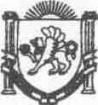 СЕЛЬСКИЙ  СОВЕТВОЙКОВСКОГО СЕЛЬСКОГО ПОСЕЛЕНИЯЛЕНИНСКОГО МУНИЦИПАЛЬНОГО РАЙОНАРЕСПУБЛИКИ КРЫМ Двадцать восьмая сессия второго созыва                     РЕШЕНИЕ № 2-28/230марта 2022 г.                                                                      с. Войково№ ппМуниципальный правовой актСроки подготовки и принятияОтветственные за подготовкуОтметка об исполнен1НПА об утверждении формы проверочных листов, которые разработаны в соответствии с требованиями, утвержденными постановлением Правительства РФ от 27 октября 2021 г. № 1844март2О внесении изменений в Устав муниципального образованияПо мере необходим ости3Изменение в бюджет сельского поселения на 2022 год и плановый период 2023 и 2024 годыПо мере необходим ости4Положение о комиссии по предупреждению и ликвидации чрезвычайных ситуаций и обеспечению пожарной безопасности администрации Войковского сельского поселения Ленинского района Республики Крымфевраль5Положение об учете и приобретении права муниципальной собственности на бесхозяйное имущество, расположенное на территории Войковском сельском поселении Ленинского района Республики Крымфевраль6Приведение муниципальных правовых актов в соответствии с изменениями действующего законодательстваПо мере необходимости7Муниципальная программа«Сохранение и развитие культуры в Войковском сельском поселении Ленинского района Республики Крым в 2022-2024 годах»февраль8Об утверждении порядка формирования спортивных сборных команд Войковского сельского поселения Ленинского района Республики Крымфевраль9Приведение административных регламентов сельского поселения в соответствии с изменениями действующего законодательстваПо мере необходимости10МНПА по формированию Списка, установлению факта невозможности проживания в ранее занимаемой жилом помещениимайСЕЛЬСКИЙ  СОВЕТВОЙКОВСКОГО СЕЛЬСКОГО ПОСЕЛЕНИЯЛЕНИНСКОГО МУНИЦИПАЛЬНОГО РАЙОНАРЕСПУБЛИКИ КРЫМ Двадцать восьмая сессия второго созыва                     РЕШЕНИЕ № 4-28/230марта 2022 г.                                                                      с. ВойковоСЕЛЬСКИЙ  СОВЕТВОЙКОВСКОГО СЕЛЬСКОГО ПОСЕЛЕНИЯЛЕНИНСКОГО МУНИЦИПАЛЬНОГО РАЙОНАРЕСПУБЛИКИ КРЫМ Двадцать восьмая сессия второго созываРЕШЕНИЕ № 6-28/230 марта 2022 г.                                                                      с. ВойковоПредседатель Войковского сельского совета-Глава администрации Войковского сельского поселенияИ.В.КрутьковСЕЛЬСКИЙ  СОВЕТВОЙКОВСКОГО СЕЛЬСКОГО ПОСЕЛЕНИЯЛЕНИНСКОГО МУНИЦИПАЛЬНОГО РАЙОНАРЕСПУБЛИКИ КРЫМ Двадцать восьмая сессия второго созыва                     РЕШЕНИЕ № 5-28/230марта 2022 г.                                                                      с. ВойковоПредседатель Войковского сельскогосовета-глава АдминистрацииВойковского сельского поселения          И.В.КрутьковПредседатель Войковского сельского совета-Глава АдминистрацииВойковского сельского поселенияИ.В.КрутьковВ Администрацию  Войковского сельского поселения от председателя Совета территориального общественного самоуправления "__________"В Администрацию  Войковского сельского поселения от председателя Совета территориального общественного самоуправления "__________"(фамилия, имя, отчество, паспортные данные, адрес места жительства, контактный телефон)(фамилия, имя, отчество, паспортные данные, адрес места жительства, контактный телефон)Заявление
о регистрации устава территориального общественного самоуправленияЗаявление
о регистрации устава территориального общественного самоуправленияЗаявление
о регистрации устава территориального общественного самоуправленияЗаявление
о регистрации устава территориального общественного самоуправленияПрошу Вас зарегистрировать Устав территориального общественного самоуправления, осуществляемого на территории, установленной решением ______ сессии _______________ сельского совета _____ созыва от "___"_____ 20__г. N ___, принятый решением собрания (конференции) граждан протокол N _____________ от "___"_____ 20_____ г.Прошу Вас зарегистрировать Устав территориального общественного самоуправления, осуществляемого на территории, установленной решением ______ сессии _______________ сельского совета _____ созыва от "___"_____ 20__г. N ___, принятый решением собрания (конференции) граждан протокол N _____________ от "___"_____ 20_____ г.Прошу Вас зарегистрировать Устав территориального общественного самоуправления, осуществляемого на территории, установленной решением ______ сессии _______________ сельского совета _____ созыва от "___"_____ 20__г. N ___, принятый решением собрания (конференции) граждан протокол N _____________ от "___"_____ 20_____ г.Прошу Вас зарегистрировать Устав территориального общественного самоуправления, осуществляемого на территории, установленной решением ______ сессии _______________ сельского совета _____ созыва от "___"_____ 20__г. N ___, принятый решением собрания (конференции) граждан протокол N _____________ от "___"_____ 20_____ г.Приложение:Приложение:Приложение:Приложение:1. ______________.1. ______________.1. ______________.1. ______________.2. ______________.2. ______________.2. ______________.2. ______________.3. ... .3. ... .3. ... .3. ... ."___"_____ 20______г.(дата)(подпись)Расписка
в получении документов о регистрации устава территориального общественного самоуправленияРасписка
в получении документов о регистрации устава территориального общественного самоуправленияРасписка
в получении документов о регистрации устава территориального общественного самоуправленияРасписка
в получении документов о регистрации устава территориального общественного самоуправленияРасписка
в получении документов о регистрации устава территориального общественного самоуправленияРасписка
в получении документов о регистрации устава территориального общественного самоуправленияРасписка
в получении документов о регистрации устава территориального общественного самоуправления_____.________ 20__ г._____.________ 20__ г.______________________________________________________________________(дата)(дата)(наименование населенного пункта)(наименование населенного пункта)Настоящая расписка выданаНастоящая расписка выданаНастоящая расписка выдана,,,,(ф.и.о. заявителя)(ф.и.о. заявителя)(ф.и.о. заявителя)(ф.и.о. заявителя)предъявившему(наименование и реквизиты документа, удостоверяющего личность)(наименование и реквизиты документа, удостоверяющего личность)(наименование и реквизиты документа, удостоверяющего личность)(наименование и реквизиты документа, удостоверяющего личность)(наименование и реквизиты документа, удостоверяющего личность)(наименование и реквизиты документа, удостоверяющего личность)в том, что им в администрацию _______________ сельского поселения подано заявление о регистрации устава территориального общественного самоуправления, осуществляемого на территории, установленной решением _____ сессии _______________ сельского совета ___ созыва от "___"______ 20 __г. N___, принятого решением собрания (конференции) протокол N___ от "___"_____20__г., к которому представлен следующий пакет документов:в том, что им в администрацию _______________ сельского поселения подано заявление о регистрации устава территориального общественного самоуправления, осуществляемого на территории, установленной решением _____ сессии _______________ сельского совета ___ созыва от "___"______ 20 __г. N___, принятого решением собрания (конференции) протокол N___ от "___"_____20__г., к которому представлен следующий пакет документов:в том, что им в администрацию _______________ сельского поселения подано заявление о регистрации устава территориального общественного самоуправления, осуществляемого на территории, установленной решением _____ сессии _______________ сельского совета ___ созыва от "___"______ 20 __г. N___, принятого решением собрания (конференции) протокол N___ от "___"_____20__г., к которому представлен следующий пакет документов:в том, что им в администрацию _______________ сельского поселения подано заявление о регистрации устава территориального общественного самоуправления, осуществляемого на территории, установленной решением _____ сессии _______________ сельского совета ___ созыва от "___"______ 20 __г. N___, принятого решением собрания (конференции) протокол N___ от "___"_____20__г., к которому представлен следующий пакет документов:в том, что им в администрацию _______________ сельского поселения подано заявление о регистрации устава территориального общественного самоуправления, осуществляемого на территории, установленной решением _____ сессии _______________ сельского совета ___ созыва от "___"______ 20 __г. N___, принятого решением собрания (конференции) протокол N___ от "___"_____20__г., к которому представлен следующий пакет документов:в том, что им в администрацию _______________ сельского поселения подано заявление о регистрации устава территориального общественного самоуправления, осуществляемого на территории, установленной решением _____ сессии _______________ сельского совета ___ созыва от "___"______ 20 __г. N___, принятого решением собрания (конференции) протокол N___ от "___"_____20__г., к которому представлен следующий пакет документов:в том, что им в администрацию _______________ сельского поселения подано заявление о регистрации устава территориального общественного самоуправления, осуществляемого на территории, установленной решением _____ сессии _______________ сельского совета ___ созыва от "___"______ 20 __г. N___, принятого решением собрания (конференции) протокол N___ от "___"_____20__г., к которому представлен следующий пакет документов:(перечисляются полученные от заявителя документы)(перечисляются полученные от заявителя документы)(перечисляются полученные от заявителя документы)(перечисляются полученные от заявителя документы)(перечисляются полученные от заявителя документы)(перечисляются полученные от заявителя документы)(перечисляются полученные от заявителя документы)Заявление и перечисленные документы подал:Заявление и перечисленные документы подал:Заявление и перечисленные документы подал:Заявление и перечисленные документы подал:Заявление и перечисленные документы подал:(ф.и.о. и подпись заявителя)(ф.и.о. и подпись заявителя)Заявление и перечисленные документы принял:Заявление и перечисленные документы принял:Заявление и перечисленные документы принял:Заявление и перечисленные документы принял:Заявление и перечисленные документы принял:(ф.и.о. и подпись сотрудника)(ф.и.о. и подпись сотрудника)Дата выдачи документов "___"_____________20___г.Дата выдачи документов "___"_____________20___г.Дата выдачи документов "___"_____________20___г.Дата выдачи документов "___"_____________20___г.Дата выдачи документов "___"_____________20___г.Дата выдачи документов "___"_____________20___г.(ф.и.о. и подпись сотрудника)Решение получил: "___"_________20___г.Решение получил: "___"_________20___г.Решение получил: "___"_________20___г.Решение получил: "___"_________20___г.(ф.и.о. и подпись заявителя)(ф.и.о. и подпись заявителя)(ф.и.о. и подпись заявителя)Решение выдал: "___"_____________20__ г.Решение выдал: "___"_____________20__ г.Решение выдал: "___"_____________20__ г.Решение выдал: "___"_____________20__ г.Решение выдал: "___"_____________20__ г.(ф.и.о. и подпись сотрудника)(ф.и.о. и подпись сотрудника)Реестр уставов территориального общественного самоуправления (ТОС), осуществляемого на территории _______________Реестр уставов территориального общественного самоуправления (ТОС), осуществляемого на территории _______________Реестр уставов территориального общественного самоуправления (ТОС), осуществляемого на территории _______________Реестр уставов территориального общественного самоуправления (ТОС), осуществляемого на территории _______________Реестр уставов территориального общественного самоуправления (ТОС), осуществляемого на территории _______________Реестр уставов территориального общественного самоуправления (ТОС), осуществляемого на территории _______________Реестр уставов территориального общественного самоуправления (ТОС), осуществляемого на территории _______________Реестр уставов территориального общественного самоуправления (ТОС), осуществляемого на территории _______________Реестр уставов территориального общественного самоуправления (ТОС), осуществляемого на территории _______________Реестр уставов территориального общественного самоуправления (ТОС), осуществляемого на территории _______________N
п/пНаименование ТОСУстановленные границы территории ТОСДата проведения учредительного собрания (конференции) гражданДата регистрации устава ТОСДата и номер решения сессии _______________ сельского совета об установлении границ ТОСДата и номер постановления администрации _______________ сельского поселения об утверждении и регистрации устава ТОСАдрес (место нахождения) ТОСФамилия, имя, отчество председателя исполнительного органа ТОС, контактный телефонСтруктура ТОС12345678910СЕЛЬСКИЙ  СОВЕТВОЙКОВСКОГО СЕЛЬСКОГО ПОСЕЛЕНИЯЛЕНИНСКОГО МУНИЦИПАЛЬНОГО РАЙОНАРЕСПУБЛИКИ КРЫМ Двадцать восьмая сессия второго созыва                                             РЕШЕНИЕ № 7-28/230  марта 2022 г.                                                                      с. ВойковоСЕЛЬСКИЙ  СОВЕТВОЙКОВСКОГО СЕЛЬСКОГО ПОСЕЛЕНИЯЛЕНИНСКОГО МУНИЦИПАЛЬНОГО РАЙОНАРЕСПУБЛИКИ КРЫМ Двадцать восьмая сессия второго созыва                                             РЕШЕНИЕ № 8-28/230  марта 2022 г.                                                                      с. ВойковоПредседатель Войковского сельскогоСовета-Глава администрации Войковского сельского поселения                                          И.В.КрутьковПриложение №1ПОЛОЖЕНИЕоб общественном совете при администрации Войковского сельского поселенияпо вопросу рассмотрения проектов нормативных правовых актов об утверждении форм проверочных листов и программ профилактики рисков причинения вреда (ущерба) охраняемым законом ценностям при осуществлении муниципального контроля1. Общие положения1.1. Общественный совет при администрации Войковского сельского поселения по вопросу рассмотрения проектов нормативных правовых актов об утверждении форм проверочных листов и программ профилактики рисков причинения вреда (ущерба) охраняемым законом ценностям при осуществлении муниципального контроля (далее – Общественный совет) является коллегиальным консультативным органом.1.2. Общественный совет образован в целях обсуждения проектов нормативных правовых актов об утверждении форм проверочных листов и программ профилактики рисков причинения вреда (ущерба) охраняемым законом ценностям при осуществлении муниципального контроля.1.3. Общественный совет в своей работе руководствуется действующим законодательством Российской Федерации, Уставоммуниципального образовании Войковского сельского поселения и настоящим Положением.1.4. Общественный совет осуществляет свою деятельность на основе принципов равноправия, законности, добровольности участия.1.5. Положение, изменения и дополнения в Положение, состав Общественного совета утверждаются решением сессии Войковского сельского совета Ленинского района Республики Крым.2. Основные задачи Общественного советаОсновными задачами Общественного совета являются:2.1. Обсуждение проектов нормативных правовых актов об утверждении программ профилактики рисков причинения вреда (ущерба) охраняемым законом ценностям по видам муниципального контроля.2.2. Обсуждение проектов нормативных правовых актов об утверждении форм проверочных листов при осуществлении муниципального контроля.2.2. Разработка предложений и рекомендаций органу муниципального контроля в целях реализации проекта программы профилактики рисков причинения вреда (ущерба) охраняемым законом ценностям по видам муниципального контроля и проекта об утверждении форм проверочных листов.3. Функции Общественного советаОбщественный совет в целях выполнения возложенных на него задач осуществляет следующие функции:3.1. Анализ текущего состояния осуществления вида муниципального контроля, обсуждение нормативных правовых актов об утверждении форм проверочных листов и программ профилактики рисков причинения вреда (ущерба) охраняемым законом ценностям при осуществлении муниципального контроля на территории  Войковского сельского поселения.3.2. Выработка рекомендаций по совершенствованию правового регулирования по вопросам обсуждения нормативных правовых актов об утверждении форм проверочных листов и программ профилактики рисков причинения вреда (ущерба) охраняемым законом ценностям при осуществлении муниципального контроля на территории Войковского сельского поселения.4. Полномочия Общественного советаДля осуществления своих полномочий Общественный совет имеет право:4.1. Вносить в установленном порядке на рассмотрение администрации Войковского сельского поселения предложения по вопросам, относящимся к деятельности Общественного совета.4.2. Направлять предложения по внесению изменений в правовые акты администрации Войковского сельского поселения.4.3. Запрашивать в установленном законом порядке необходимую информацию по входящим в компетенцию Общественного совета вопросам.4.4. Приглашать к участию в работе Общественного совета представителей органов местного самоуправления, общественных объединений, бизнес-структур, средств массовой информации, на официальном сайте Администрации Войковского сельского поселения.4.5. Заслушивать доклады и отчеты членов Общественного совета о результатах выполнения возложенных на них задач в рамках деятельности Общественного совета.5. Состав Общественного совета5.1. Общественный совет состоит из руководителя Общественного совета, секретаря и членов Общественного совета.5.2. Руководитель Общественного совета избирается на первом заседании Общественного совета из числа его членов на срок, определенный Общественным советом.5.3. Руководитель Общественного совета:организует работу Общественного совета;представляет и осуществляет действия от имени Общественного совета по всем вопросам, вытекающим из предмета деятельности Общественного совета;организует подготовку заседаний Общественного совета;отчитывается о своей деятельности перед Общественным советом;осуществляет иные функции и полномочия на основе настоящего Положения.5.4. В случае отсутствия или невозможности осуществления руководителем Общественного совета своих обязанностей по его поручению временно осуществлять эти полномочия может один из членов Общественного совета по согласованию с ним.5.5. Каждый член Общественного совета имеет один голос.5.6. Члены Общественного совета имеют равные права и несут равные обязанности.5.7. Члены Общественного совета имеют право:участвовать в заседаниях Общественного совета, голосовании;участвовать в деятельности Общественного совета, мероприятиях и программах Общественного совета;вносить предложения для формирования вопросов повестки заседания Общественного совета;вносить предложения по улучшению работы Общественного совета;получать информацию о деятельности Общественного совета;предлагать кандидатуры для включения в состав Общественного совета;добровольно выйти из состава Общественного совета, письменно уведомив об этом руководителя Общественного совета или главу города.5.8. Член Общественного совета обязан:содействовать достижению целей, стоящих перед Общественным советом;соблюдать настоящее Положение.6. Организация деятельности Общественного совета6.1. Общественный совет созывается  один раз в квартал.6.2. Заседания Общественного совета носят открытый характер, на них вправе присутствовать в качестве наблюдателей заинтересованные лица. На заседания Общественного совета при необходимости по согласованию с руководителем Общественного совета приглашаются представители заинтересованных организаций и граждане, а также представители средств массовой информации.6.3. Заседание Общественного совета является правомочным, если на нем присутствуют более половины утвержденного состава Общественного совета.6.4. Решение Общественного совета считается принятым, если за него проголосовало более половины присутствующих на заседании членов Общественного совета. При равенстве голосов на заседании Общественного совета руководитель Общественного совета имеет решающий голос.6.5. Решение Общественного совета оформляется протоколом заседания Общественного совета и подписывается руководителем Общественного совета.6.6. Решения Общественного совета доводятся до сведения заинтересованных органов поселения, органов местного самоуправления, организаций, должностных лиц и граждан и направляются для публикации в средствах массовой информации.6.7. Решения Общественного совета носят рекомендательный характер.Приложение №2Состав           Общественного советапри администрации Войковского сельского поселенияпо вопросу рассмотрения проектов нормативных правовых актов об утверждении форм проверочных листов и программ профилактики рисков причинения вреда (ущерба) охраняемым законом ценностям при осуществлении муниципального контроляСЕЛЬСКИЙ  СОВЕТВОЙКОВСКОГО СЕЛЬСКОГО ПОСЕЛЕНИЯЛЕНИНСКОГО МУНИЦИПАЛЬНОГО РАЙОНАРЕСПУБЛИКИ КРЫМ Двадцать восьмая сессия второго созываРЕШЕНИЕ № 9-28/230  марта 2022 г.                                                                      с. Войково№ п/пПеречень вопросов, отражающих содержание обязательных требований, требований, установленных муниципальными правовыми актами, составляющими предмет проверкиРеквизиты правового акта, содержащего обязательные требованияВарианты ответаВарианты ответаВарианты ответаВарианты ответаВарианты ответаВарианты ответа№ п/пПеречень вопросов, отражающих содержание обязательных требований, требований, установленных муниципальными правовыми актами, составляющими предмет проверкиРеквизиты правового акта, содержащего обязательные требованиядданнетннеприменимоПримечание(заполняется обязательно, если заполнена графа «неприменимо») Примечание(заполняется обязательно, если заполнена графа «неприменимо») Примечание(заполняется обязательно, если заполнена графа «неприменимо») 1.Содержание территории общего пользования и порядок пользования такими территориямиСодержание территории общего пользования и порядок пользования такими территориями1.1.Обеспечивается ли своевременная уборка прилегающих территорий?Решение 7 сессии 2 созыва № 22-7/2 от 14.04.2020, п.2 пп.18,19,20,п.111 пп.2Д1.2.Соблюдаются ли требования к содержанию элементов благоустройства: своевременное устранение повреждений, санитарная очистка, ремонт, окраска?Решение 7 сессии 2 созыва № 22-7/2 от 14.04.2020, п.3 пп.1.3-1.3.1д1.3.Имеется ли оборудованные контейнерные площадки накопления твердых коммунальных отходов, площадки для складирования отдельных групп коммунальных отходов и крупногабаритных отходов?Решение 7 сессии 2 созыва № 22-7/2 от 14.04.2020, п.3пп.16-21д1.4.Осуществляется ли на контейнерных площадках селективный сбор отходов?Решение 7 сессии 2 созыва № 22-7/2 от 14.04.2020, п.3пп.22,231.5.Организовано ли парковочное пространство, площадка автостоянки?Решение 7 сессии 2 созыва № 22-7/2 от 14.04.2020, п.111 пп.2,81.6.Включает ли площадка автостоянок покрытие дорожное асфальтобетонное, элементы сопряжения поверхностей, разделительные элементы, осветительное и информационное оборудованиеРешение 7 сессии 2 созыва № 22-7/2 от 14.04.2020, п.111д1.7.Соблюдаются ли требования по огораживанию строительных площадок?Решение 7 сессии 2 созыва № 22-7/2 от 14.04.2020, п.3 1.8.Содержатся ли чистоте подъездные пути к строительным площадкам? Организована ли ежедневная уборка?Решение 7 сессии 2 созыва № 22-7/2 от 14.04.2020, п.111пп 2.1.11.9.Соблюдаются ли требования по обеспечению безопасности пешеходов в местах близкого размещения строящегося, реконструируемого, реставрируемого и капитально ремонтируемого объекта от пешеходного движения?Решение 7 сессии 2 созыва № 22-7/2 от 14.04.2020, п.111 пп.1.9*2.Внешний вид фасадов и ограждающих конструкций зданий, строений, сооружений Внешний вид фасадов и ограждающих конструкций зданий, строений, сооружений 2.1.Размещены ли на фасаде объекта капитального строительства указатели наименования улицы, переулка, площади и т.д., номера дома и корпуса, указатель номера подъезда и квартир, международный символ доступности объекта для инвалидов?Решение 7 сессии 2 созыва № 22-7/2 от 14.04.2020 п.111 пп.1.32.2.Проводится ли своевременное техническое обслуживание и проведение ремонта, в том числе элементов фасадов зданий, строений и сооружений?Решение 7 сессии 2 созыва № 22-7/2 от 14.04.2020 п.111 пп.1.3.52.3.Осуществляется ли поддержание в исправном состоянии размещенных на фасаде объектов (средств) наружного освещения?Решение 7 сессии 2 созыва № 22-7/2 от 14.04.2020 п.111 пп.1.52.4.Обеспечивается ли наличие и содержание в исправном состоянии водостоков, водосточных труб и сливов зданий, строений и сооружений?Решение 7 сессии 2 созыва № 22-7/2 от 14.04.20202.5.Осуществляется ли очистка, промывка и окраска поверхностей фасадов, в том числе от объявлений, рекламной информации, посторонних надписей?Решение 7 сессии 2 созыва № 22-7/2 от 14.04.2020 п.111 пп.1.3.5.2.6.Осуществляется ли мытье окон, витрин, вывесок и указателей зданий, строений и сооружений?Решение 7 сессии 2 созыва № 22-7/2 от 14.04.2020п.111 пп.1.3.8-1.3.92.7.Осуществляется ли очистка от снега и льда крыш и козырьков, удаление наледи, снега и сосулек с карнизов, балконов и лоджий?Решение 7 сессии 2 созыва № 22-7/2 от 14.04.2020 п.111 пп.2.8.Имеется ли паспорт объекта капитального строительства для проведения отделочных работ фасада?Решение 7 сессии 2 созыва № 22-7/2 от 14.04.2020*3.Содержание некапитальных сооруженийСодержание некапитальных сооружений3.1.Проводится ли своевременный ремонт, окраска некапитальных строений и сооружений?Решение 7 сессии 2 созыва № 22-7/2 от 14.04.2020 п.111 пп.1.83.2.Осуществляется ли своевременное устранение бумажного спама (наклеек, объявлений, рекламы), посторонних надписей, замена разбитых стекол, конструктивных элементов, очистка, покраска, промывка фасадов некапитальных нестационарных сооружений?Решение 7 сессии 2 созыва № 22-7/2 от 14.04.2020 п.1113.3.Осуществляется ли своевременная уборка территории, прилегающей к некапитальным нестационарным сооружениям?Решение 7 сессии 2 созыва № 22-7/2 от 14.04.2020 п.111 пп.23.4.Имеются ли урны возле нестационарных объектов?Решение 7 сессии 2 созыва № 22-7/2 от 14.04.2020 п.111 пп 1У3.5.Соблюдается ли требование о запрете размещения нестационарных сооружений в арках зданий, на газонах, площадках (детских, отдыха, спортивных, транспортных стоянок), посадочных площадках пассажирского транспорта, в охранной зоне водопроводных и канализационных сетей, трубопроводов, за исключением сооружений, входящих в остановочно-торговый комплексРешение 7 сессии 2 созыва № 22-7/2 от 14.04.2020 п.111 пп.33.6.Соблюдаются ли требования к обеспечению круглосуточного и беспрепятственного проезда на придомовую территорию спецтехники?Решение 7 сессии 2 созыва № 22-7/2 от 14.04.2020 п1113.7.Соответствуют ли информационные и рекламные конструкций требованиям утвержденного Дизайн-кода?Решение 7 сессии 2 созыва № 22-7/2 от 14.04.20203.8.Осуществляется ли поддержание в технически исправном состоянии и чистоте информационные и рекламные конструкции?Решение 7 сессии 2 созыва № 22-7/2 от 14.04.2020 п.1113.9.Соблюдается ли требование по недопущению размещения информационных и рекламных конструкций на деревьях, кустарниках, воротах, дорожных или газонных ограждениях, на ограждениях крылец, пандусов и лестниц, перильных ограждениях, колоннах зданий, на шлагбаумах, подпорных стенках и т.п. конструкциях и сооружениях, на стационарных ограждениях архитектурных ансамблей, парков, скверов, дворовых территорий, территорий организаций, автостоянок, торговых и спортивных комплексов?Решение 7 сессии 2 созыва № 22-7/2 от 14.04.2020 п.1113.10.Соблюдаются ли требования к установке отдельно стоящих информационных и рекламных конструкций?Решение 7 сессии 2 созыва № 22-7/2 от 14.04.2020 п.111*4.Организация озеленения территории муниципального образованияОрганизация озеленения территории муниципального образования4.1.Осуществляется ли проведение мероприятий по обеспечению сохранности зеленых насаждений в целом, обеспечивается ли квалифицированный уход за существующими зелеными насаждениями?Решение 7 сессии 2 созыва № 22-7/2 от 14.04.2020 п.111 пп 54.2.Соблюдается ли запрет на осуществление хозяйственной и иной деятельности, оказывающую негативное воздействие на территориях с зелеными насаждениями?Решение 7 сессии 2 созыва № 22-7/2 от 14.04.2020 п.111 пп 54.3.Соблюдается ли собственниками и пользователями земельных участков своевременное удаление сухих и аварийных деревьев, вырезка сухих и поломанных сучьев и веток, замазка ран, дупел на деревьях, уборку поросли?Решение 7 сессии 2 созыва № 22-7/2 от 14.04.2020 п.111 пп54.4.Обеспечивается ли при производстве работ по строительству, реконструкции, капитальному ремонту, ремонту объектов капитального строительства и линейных объектов, меры по обеспечению сохранности зеленых насаждений и (или) их восстановление?Решение 7 сессии 2 созыва № 22-7/2 от 14.04.2020 п.111 пп.5.12*5.Содержание элементов благоустройстваСодержание элементов благоустройства5.1.Обеспечивается ли содержание и ремонт детских и спортивных площадок, площадок для выгула животных, малых архитектурных форм?Решение 7 сессии 2 созыва № 22-7/2 от 14.04.2020 п.11 пп.245.2.Обеспечивается ли надлежащее содержание (профилактическое обследование, очистка, ремонт) имеющейся системы дренажей и дождевой канализации, в том числе смотровых колодцев, камер?Решение 7 сессии 2 созыва № 22-7/2 от 14.04.2020 п.111 пп.15.3.Имеется ли ордер (разрешение) на проведение (производство) земляных работ?Решение 7 сессии 2 созыва № 22-7/2 от 14.04.2020*6.Соблюдение порядка определения границ прилегающих территорий Соблюдение порядка определения границ прилегающих территорий 6.1.Соблюдение установленного правилами благоустройства  порядка определения границ прилегающих территорийРешение 7 сессии 2 созыва № 22-7/2 от 14.04.2020 п.111 пп.2*7.Доступность для инвалидов объектов социальной, инженерной и транспортной инфраструктур и предоставляемых услугДоступность для инвалидов объектов социальной, инженерной и транспортной инфраструктур и предоставляемых услуг7.1.Обеспечивается ли доступ маломобильных групп населения к зданиям, строениям, сооружениям, а также земельным участками?Решение 7 сессии 2 созыва № 22-7/2 от 14.04.2020п.У7.2.Соблюдаются ли требования по размещению информации на зданиях и сооружениях общественного назначения для осуществления беспрепятственного доступа инвалидов к таким объектам?Решение 7 сессии 2 созыва № 22-7/2 от 14.04.2020п.УСЕЛЬСКИЙ  СОВЕТВОЙКОВСКОГО СЕЛЬСКОГО ПОСЕЛЕНИЯЛЕНИНСКОГО МУНИЦИПАЛЬНОГО РАЙОНАРЕСПУБЛИКИ КРЫМ Двадцать восьмая сессия второго созыва                                             РЕШЕНИЕ № 10-28/230  марта 2022 г.                                                                      с. Войковоп/пПеречень вопросов, отражающих содержание обязательных требованийРеквизиты нормативных правовых актов, с указанием их структурных единиц, которыми установлены обязательные требованияВарианты ответа Варианты ответа Варианты ответа Варианты ответа п/пПеречень вопросов, отражающих содержание обязательных требованийРеквизиты нормативных правовых актов, с указанием их структурных единиц, которыми установлены обязательные требованияданетНе применимо Примечание(заполняется обязательно, если заполнена графа «неприменимо»)Подготовлены ли (оформлены) предложения по вопросам содержания и ремонта общего имущества собственников помещений в многоквартирном доме для их рассмотрения общим собранием членов ТСЖ/ЖК/ЖСК на текущий год (и на предыдущий год)?пп. "в" п. 4 Правил осуществления деятельности по управлению многоквартирными домами, утвержденных Постановление Правительства РФ от 15.05.2013 № 416 «О порядке осуществления деятельности по управлению многоквартирными домами» (далее – Правила № 416)Сформирован ли годовой план содержания и ремонта общего имущества в многоквартирном доме на прошедший и текущий годы?пп. "в" п. 4 Правил № 416Соблюден ли порядок определения размера платы за коммунальные услуги?ст. 153, 154, 155, 157, 159, 160 и ч. 4 ст. 158 Жилищного кодекса РФ (далее – ЖК РФ);Правила предоставления коммунальных услуг собственникам и пользователям помещений в многоквартирных домах и жилых домов, утвержденных  Постановлением Правительства РФ от 06.05.2011 № 354 «О предоставлении коммунальных услуг собственникам и пользователям помещений в многоквартирных домах и жилых домов» (далее - Правила № 354);пп. 29, 44 Правил установления и определения нормативов потребления коммунальных услуг и нормативов потребления коммунальных ресурсов в целях содержания общего имущества в многоквартирном доме, утвержденных постановлением Правительства РФ от 23.05.2006 (далее - Правила N 306)Соблюден ли порядок установления размера платы за содержание жилого помещения?ч. 4 ст. 158 ЖК РФ;пп. 34, 36 Правил содержания общего имущества в многоквартирном доме, утвержденных постановлением Правительства РФ от 13.08.2006 № 491 «Об утверждении Правил содержания общего имущества в многоквартирном доме и правил изменения размера платы за содержание жилого помещения в случае оказания услуг и выполнения работ по управлению, содержанию и ремонту общего имущества в многоквартирном доме ненадлежащего качества и (или) с перерывами, превышающими установленную продолжительность» (далее - Правила № 491)Отвечают ли требованиям законодательства документы на оплату жилищных и коммунальных услуг и указанию информации, подлежащих отражению в данных документах?ч. 2 ст. 171 ЖК РФ, ч. 2, пп. "ж" п. 4 Правил N 416;Приказ Минстроя России от 26.01.2018 N 43/пр "Об утверждении примерной формы платежного документа для внесения платы за содержание и ремонт жилого помещения и предоставление коммунальных услуг" (далее - Приказ Минстроя от 26.01.2018 N 43/пр)Соблюдены ли требования к заключению договоров горячего и холодного водоснабжения, водоотведения, отопления и энергоснабжения с ресурсоснабжающими организациями в целях обеспечения предоставления собственникам и пользователям помещений в многоквартирном доме коммунальной услуги соответствующего вида?ч. 1 ст. 157 ЖК РФ; пп. "д" п. 4 Правил N 416;п. 4 Правил, обязательных при заключении управляющей организацией или товариществом собственников жилья либо жилищным кооперативом или иным специализированным потребительским кооперативом договоров с ресурсоснабжающими организациями, утвержденных Постановлением Правительства РФ от 14.02.2012 N 124 (далее - Правила N 124)Соблюдены ли требования к осуществлению расчетов с ресурсоснабжающими организациями за коммунальные ресурсы, поставленные по договорам ресурсоснабжения в целях обеспечения предоставления в установленном порядке собственникам и пользователям помещений в многоквартирном доме коммунальной услуги соответствующего вида?ч. 6.2 ст. 155 ЖК РФ;пп. "ж" п. 4 Правил N 416;п. 6 постановления Правительства Российской Федерации от 28 марта 2012 г. N 253 "О требованиях к осуществлению расчетов за ресурсы, необходимые для предоставления коммунальных услуг" (далее - Постановление N 253)Предоставляется ли потребителю по его требованию в течение 1 рабочего дня со дня обращения возможность ознакомиться со сведениями о показаниях коллективных (общедомовых) приборов учета, обеспечивается ли сохранность информации о показаниях коллективных (общедомовых), индивидуальных, общих (квартирных) приборов учета в течение не менее 3 лет?ч. 2.2 ст. 161 ЖК РФ; пп. "е" п. 31 Правил N 354Предоставляется ли любому потребителю в течение 3 рабочих дней со дня получения от него заявления письменная информация за запрашиваемые потребителем расчетные периоды о помесячных объемах (количестве) потребленных коммунальных ресурсов по показаниям коллективных (общедомовых) приборов учета (при их наличии), о суммарном объеме (количестве) соответствующих коммунальных ресурсов, потребленных в жилых и нежилых помещениях в многоквартирном доме, об объемах (количестве) коммунальных ресурсов, рассчитанных с применением нормативов потребления коммунальных услуг, об объемах (количестве) коммунальных ресурсов, предоставленных на общедомовые нужды?ч. 2.2 ст. 161 ЖК РФ;пп. "р" п. 31 Правил N 354Обеспечено ли бесперебойное круглосуточное предоставление коммунальной услуги по отоплению (в течение отопительного периода)?ч. 1, 2.1 - 2.2 ст. 161 ЖК РФ;пп. "д" п. 4 Правил N 416;пп. "а" п. 31 Правил N 354;п. 14 приложения N 1 к Правилам N 354Обеспечено ли бесперебойное круглосуточное предоставление коммунальной услуги по горячему водоснабжению?ч. 1, 2.1 - 2.2 ст. 161 ЖК РФ;пп. "д" п. 4 Правил N 416;пп. "а" п. 31 Правил N 354;п. 4 приложения N 1 к Правилам N 354Обеспечено ли бесперебойное круглосуточное предоставление коммунальной услуги по холодному водоснабжению?ч. 1, 2.1 - 2.2 ст. 161 ЖК РФ;пп. "д" п. 4 Правил N 416;пп. "а" п. 31 Правил N 354;п. 1 приложения N 1 к Правилам N 354Обеспечено ли бесперебойное круглосуточное предоставление коммунальной услуги по электроснабжению в жилом доме, жилом помещении?ч. 1, 2.1 - 2.2 ст. 161 ЖК РФ;пп. "д" п. 4 Правил N 416;пп. "а" п. 31 Правил N 354;п. 9 приложения N 1 к Правилам N 354Имеется ли в наличии заключенный договор со специализированной организацией на техническое обслуживание, ремонт и на аварийно-диспетчерское обеспечение внутридомового газового оборудования?ч. 1 - 1.2, 2.1 - 2.2 ст. 161 ЖК РФ;пп. "д" п. 4 Правил N 416;пп. "а" п. 4; пп. 6 и 7 Правил пользования газом в части обеспечения безопасности при использовании и содержании внутридомового и внутриквартирного газового оборудования при предоставлении коммунальной услуги по газоснабжению, утвержденных Постановлением Правительства РФ от 14.05.2013 N 410 (далее - Правила N 410)Имеется ли в наличии заключенный договор со специализированной организацией на техническое диагностирование внутридомового газового оборудования, выработавшего нормативный срок службы?ч. 1 - 1.2; 2.1 - 2.2 ст. 161 ЖК РФ;пп. "д" п. 4 Правил N 416;пп. "а" п. 4; п. 6, п. 9 Правил N 410Имеется ли в наличии заключенный договор со специализированной организацией на замену внутридомового газового оборудования (ВДГО), выработавшего нормативный срок службы, в случае, если нормативные сроки эксплуатации истекли и не продлены по результатам технического диагностирования ВДГО или если ВДГО признано не подлежащим ремонту (непригодным для ремонта) в ходе технического обслуживания либо по результатам технического диагностирования ВДГО?ч. 1 - 1.2; 2.1 - 2.2 ст. 161 ЖК РФ;пп. "д" п. 4 Правил N 416;пп. "а" п. 4; п. 10 Правил N 410Имеется ли в наличии заключенный договор с лицензированной организацией на проверку, очистку и (или) ремонт дымовых и вентиляционных каналов?ч. 1 - 1.2; 2.1 - 2.2 ст. 161 ЖК РФ;пп. "д" п. 4 Правил N 416;пп. 5 и 11 Правил N 410Обеспечена ли периодичность проведения технического обслуживания внутридомового газового оборудования:- техническое обслуживание наружных газопроводов, входящих в состав внутридомового газового оборудования: приборное обследование технического состояния газопроводов - не реже 1 раза в 3 года;- техническое обслуживание внутренних газопроводов, входящих в состав внутридомового газового оборудования, - не реже 1 раза в 3 года;- техническое обслуживание групповой баллонной установки сжиженных углеводородных газов, входящей в состав внутридомового газового оборудования, - не реже 1 раза в 3 месяцач. 1 - 1.2; 2.1 - 2.2 ст. 161 ЖК РФ;пп. "д" п. 4 Правил N 416;пп. "а", "б", "е" п. 43Выполняются ли работы по проверке технического состояния видимых частей конструкций с выявлением:- признаков неравномерных осадок фундаментов всех типов;- коррозии арматуры, расслаивания, трещин, выпучивания, отклонения от вертикали в домах с бетонными, железобетонными и каменными фундаментами;- поражения гнилью и частичного разрушения деревянного основания в домах со столбчатыми или свайными деревянными фундаментами (при выявлении нарушений - организуются ли работы по разработке контрольных шурфов в местах обнаружения дефектов, детальному обследованию и составлению плана мероприятий по устранению причин нарушения и восстановлению эксплуатационных свойств конструкций)?ч. 1 - 1.2; 2.1 - 2.2 ст. 161 ЖК РФ;пп. "а", "з" п. 11 Правил № 491;п. 1 Минимального переченя услуг и работ, необходимых для обеспечения надлежащего содержания общего имущества в многоквартирном доме, утверждённого постановлением Правительства РФ от 03.04.2013 № 290 «О минимальном перечне услуг и работ, необходимых для обеспечения надлежащего содержания общего имущества в многоквартирном доме, и порядке их оказания и выполнения» (далее – Минимальный перечень № 290);пп. "д" п. 4 Правил № 416Выполняются ли работы по проверке состояния гидроизоляции фундаментов и систем водоотвода фундамента (при выявлении нарушений - организуются ли работы по восстановлению работоспособности гидроизоляции фундаментов и систем водоотвода фундамента)?ч. 1 - 1.2; 2.1 - 2.2 ст. 161 ЖК РФ;пп. "а", "з" п. 11 Правил № 491;п. 1 Минимального перечня № 290;пп. "д" п. 4 Правил № 416Выполняются ли работы по проверке температурно-влажностного режима подвальных помещений (при выявлении нарушений - организуются ли работы по устранению причин его нарушения)?ч. 1 - 1.2; 2.1 - 2.2 ст. 161 ЖК РФ;пп. "а", "з" п. 11 Правил № 491;п. 2 Минимального перечня № 290;пп. "д" п. 4 Правил № 416Выполняются ли работы по проверке состояния помещений подвалов, входов в подвалы и приямков?ч. 1 - 1.2; 2.1 - 2.2 ст. 161 ЖК РФ;пп. "а", "з" п. 11 Правил № 491;п. 2 Минимального перечня № 290;пп. "д" п. 4 Правил № 416Выполняются ли работы по принятию мер, исключающие подтопление, захламление, загрязнение и загромождение помещений подвалов, входов в подвалы и приямков?ч. 1 - 1.2; 2.1 - 2.2 ст. 161 ЖК РФ;пп. "а", "з" п. 11 Правил № 491;п. 2 Минимального перечня № 290;пп. "д" п. 4 Правил № 416Выполняются ли работы по принятию мер, обеспечивающих вентиляцию помещений подвалов в соответствии с проектными требованиями?ч. 1 - 1.2; 2.1 - 2.2 ст. 161 ЖК РФ;пп. "а", "з" п. 11 Правил № 491;п. 2 Минимального перечня № 290;пп. "д" п. 4 Правил № 416Выполняются ли работы по контролю за состоянием дверей подвалов и технических подполий, запорных устройств на них (при выявлении нарушений - проводится ли организация работ по устранению выявленных неисправностей)?ч. 1 - 1.2; 2.1 - 2.2 ст. 161 ЖК РФ;пп. "а", "з" п. 11 Правил № 491;п. 2 Минимального перечня № 290;пп. "д" п. 4 Правил № 416Выполняются ли работы по выявлению отклонений от проектных условий эксплуатации, несанкционированного изменения конструктивного решения, признаков потери несущей способности, наличия деформаций, нарушения теплозащитных свойств, гидроизоляции между цокольной частью здания и стенами, неисправности водоотводящих устройств в отношении стен многоквартирных домов (в случае выявления повреждений и нарушений - составляется ли план мероприятий по инструментальному обследованию стен, восстановлению проектных условий их эксплуатации и его выполнению)?ч. 1 - 1.2; 2.1 - 2.2 ст. 161 ЖК РФ;пп. "а", "з" п. 11 Правил № 491;п. 3 Минимального перечня № 290;пп. "д" п. 4 Правил № 416Выполняются ли работы по выявлению следов коррозии, деформаций и трещин в местах расположения арматуры и закладных деталей, наличия трещин в местах примыкания внутренних поперечных стен к наружным стенам из несущих и самонесущих панелей, из крупноразмерных блоков (в случае выявления повреждений и нарушений - составляется ли план мероприятий по инструментальному обследованию стен, восстановлению проектных условий их эксплуатации и его выполнению)?ч. 1 - 1.2; 2.1 - 2.2 ст. 161 ЖК РФ;пп. "а", "з" п. 11 Правил № 491;п. 3 Минимального перечня № 290;пп. "д" п. 4 Правил № 416Выполняются ли работы по выявлению повреждений в кладке, наличия и характера трещин, выветривания, отклонения от вертикали и выпучивания отдельных участков стен, нарушения связей между отдельными конструкциями в домах со стенами из мелких блоков, искусственных и естественных камней (в случае выявления повреждений и нарушений - составляется ли план мероприятий по инструментальному обследованию стен, восстановлению проектных условий их эксплуатации и его выполнению)?ч. 1 - 1.2; 2.1 - 2.2 ст. 161 ЖК РФ;пп. "а", "з" п. 11 Правил № 491;п. 3 Минимального перечня № 290;пп. "д" п. 4 Правил № 416Выполняются ли работы по выявлению в элементах деревянных конструкций рубленых, каркасных, брусчатых, сборно-щитовых и иных домов с деревянными стенами дефектов крепления, врубок, перекоса, скалывания, отклонения от вертикали, а также наличие в таких конструкциях участков, пораженных гнилью, дереворазрушающими грибками и жучками-точильщиками, с повышенной влажностью, с разрушением обшивки или штукатурки стен (в случае выявления повреждений и нарушений - составляется ли план мероприятий по инструментальному обследованию стен, восстановлению проектных условий их эксплуатации и его выполнению)?ч. 1 - 1.2; 2.1 - 2.2 ст. 161 ЖК РФ;пп. "а", "з" п. 11 Правил № 491;пп. "д" п. 4 Правил № 416;п. 3 Минимального перечня № 290Выполняются ли работы по выявлению нарушений условий эксплуатации, несанкционированных изменений конструктивного решения, выявлению прогибов, трещин и колебаний перекрытий и покрытий многоквартирных домов (при выявлении повреждений и нарушений - разрабатывается ли план восстановительных работ (при необходимости), организовано ли проведение восстановительных работ)?ч. 1 - 1.2; 2.1 - 2.2 ст. 161 ЖК РФ;пп. "а", "з" п. 11 Правил № 491;п. 4 Минимального перечня № 290;пп. "д" п. 4 Правил № 416Выполняются ли работы по выявлению наличия, характера и величины трещин в теле перекрытия и в местах примыканий к стенам, отслоения защитного слоя бетона и оголения арматуры, коррозии арматуры в домах с перекрытиями и покрытиями из монолитного железобетона и сборных железобетонных плит (при выявлении повреждений и нарушений - разрабатывается ли план восстановительных работ (при необходимости), организовано ли проведение восстановительных работ)?ч. 1 - 1.2; 2.1 - 2.2 ст. 161 ЖК РФ;пп. "а", "з" п. 11 Правил № 491;п. 4 Минимального перечня № 290;пп. "д" п. 4 Правил № 416Выполняются ли работы по выявлению наличия, характера и величины трещин, смещения плит одной относительно другой по высоте, отслоения выравнивающего слоя в заделке швов, следов протечек или промерзаний на плитах и на стенах в местах опирания, отслоения защитного слоя бетона и оголения арматуры, коррозии арматуры в домах с перекрытиями и покрытиями из сборного железобетонного настила (при выявлении повреждений и нарушений - разрабатывается ли план восстановительных работ (при необходимости), организовано ли проведение восстановительных работ)?ч. 1 - 1.2; 2.1 - 2.2 ст. 161 ЖК РФ;пп. "а", "з" п. 11 Правил № 491;п. 4 Минимального перечня № 290;пп. "д" п. 4 Правил № 416Выполняются ли работы по выявлению наличия, характера и величины трещин в сводах, изменений состояния кладки, коррозии балок в домах с перекрытиями из кирпичных сводов (при выявлении повреждений и нарушений - разрабатывается ли план восстановительных работ (при необходимости), организовано ли проведение восстановительных работ)?ч. 1 - 1.2; 2.1 - 2.2 ст. 161 ЖК РФ;пп. "а", "з" п. 11 Правил № 491;п. 4 Минимального перечня № 290;пп. "д" п. 4 Правил № 416Выполняются ли работы по выявлению зыбкости перекрытия, наличия, характера и величины трещин в штукатурном слое, целостности несущих деревянных элементов и мест их опирания, следов протечек на потолке, плотности и влажности засыпки, поражения гнилью и жучками-точильщиками деревянных элементов в домах с деревянными перекрытиями и покрытиями (при выявлении повреждений и нарушений - разрабатывается ли план восстановительных работ (при необходимости), организовано ли проведение восстановительных работ)?ч. 1 - 1.2; 2.1 - 2.2 ст. 161 ЖК РФ;пп. "а", "з" п. 11 Правил № 491;п. 4 Минимального перечня № 290;пп. "д" п. 4 Правил № 416Выполняются ли работы по проверке состояния утеплителя, гидроизоляции и звукоизоляции, адгезии отделочных слоев к конструкциям в отношении всех типов перекрытий (покрытий) (при выявлении повреждений и нарушений - разрабатывается ли план восстановительных работ (при необходимости), организовано ли проведение восстановительных работ)?ч. 1 - 1.2; 2.1 - 2.2 ст. 161 ЖК РФ;пп. "а", "з" п. 11 Правил № 491;п. 4 Минимального перечня № 290;пп. "д" п. 4 Правил № 416Выполняются ли работы по выявлению нарушений условий эксплуатации, несанкционированных изменений конструктивного решения, потери устойчивости, наличия, характера и величины трещин, выпучивания, отклонения от вертикали в отношении всех типов колонн, столбов многоквартирных домов (при выявлении повреждений и нарушений - разрабатывается ли план восстановительных работ (при необходимости), организовано ли проведение восстановительных работ)?ч. 1 - 1.2; 2.1 - 2.2 ст. 161 ЖК РФ;пп. "а", "з" п. 11 Правил № 491;п. 5 Минимального перечня № 290;пп. "д" п. 4 Правил № 416Выполняются ли работы по контролю за состоянием и выявлением коррозии арматуры и арматурной сетки, отслоением защитного слоя бетона, оголением арматуры и нарушения ее сцепления с бетоном, глубоких сколов бетона в домах со сборными и монолитными железобетонными колоннами (при выявлении повреждений и нарушений - разрабатывается ли план восстановительных работ (при необходимости), организовано ли проведение восстановительных работ)?ч. 1 - 1.2; 2.1 - 2.2 ст. 161 ЖК РФ;пп. "а", "з" п. 11 Правил № 491;п. 5 Минимального перечня № 290;пп. "д" п. 4 Правил № 416Выполняются ли работы по выявлению разрушений или выпадения кирпичей, разрывов или выдергивания стальных связей и анкеров, повреждений кладки под опорами балок и перемычек, раздробления камня или смещения рядов кладки по горизонтальным швам в домах с кирпичными столбами (при выявлении повреждений и нарушений - разрабатывается ли план восстановительных работ (при необходимости), организовано ли проведение восстановительных работ)?ч. 1 - 1.2; 2.1 - 2.2 ст. 161 ЖК РФ;пп. "а", "з" п. 11 Правил № 491;п. 5 Минимального перечня № 290;пп. "д" п. 4 Правил № 416Выполняются ли работы по выявлению поражения гнилью, дереворазрушающими грибками и жучками-точильщиками, расслоения древесины, разрывов волокон древесины в домах с деревянными стойками (при выявлении повреждений и нарушений - разрабатывается ли план восстановительных работ (при необходимости), организовано ли проведение восстановительных работ)?ч. 1 - 1.2; 2.1 - 2.2 ст. 161 ЖК РФ;пп. "а", "з" п. 11 Правил № 491;п. 5 Минимального перечня № 290;пп. "д" п. 4 Правил № 416Выполняются ли работы по контролю за состоянием металлических закладных деталей в домах со сборными и монолитными железобетонными колоннами (при выявлении повреждений и нарушений - разрабатывается ли план восстановительных работ (при необходимости), организовано ли проведение восстановительных работ)?ч. 1 - 1.2; 2.1 - 2.2 ст. 161 ЖК РФ;пп. "а", "з" п. 11 Правил № 491;п. 5 Минимального перечня № 290;пп. "д" п. 4 Правил № 416Выполняются ли работы по контролю за состоянием и выявлением нарушений условий эксплуатации, несанкционированных изменений конструктивного решения, устойчивости, прогибов, колебаний и трещин в отношении всех типов балок (ригелей) перекрытий и покрытий многоквартирных домов (при выявлении повреждений и нарушений - разрабатывается ли план восстановительных работ (при необходимости), организовано ли проведение восстановительных работ)?ч. 1 - 1.2; 2.1 - 2.2 ст. 161 ЖК РФ;пп. "а", "з" п. 11 Правил № 491;п. 6 Минимального перечня № 290;пп. "д" п. 4 Правил № 416Выполняются ли работы по выявлению поверхностных отколов и отслоения защитного слоя бетона в растянутой зоне, оголения и коррозии арматуры, крупных выбоин и сколов бетона в сжатой зоне в домах с монолитными и сборными железобетонными балками перекрытий и покрытий (при выявлении повреждений и нарушений - разрабатывается ли план восстановительных работ (при необходимости), организовано ли проведение восстановительных работ)?ч. 1 - 1.2; 2.1 - 2.2 ст. 161 ЖК РФ;пп. "а", "з" п. 11 Правил № 491;п. 6 Минимального перечня № 290;пп. "д" п. 4 Правил № 416Выполняются ли работы по выявлению коррозии с уменьшением площади сечения несущих элементов, потери местной устойчивости конструкций (выпучивание стенок и поясов балок), трещин в основном материале элементов в домах со стальными балками перекрытий и покрытий (при выявлении повреждений и нарушений - разрабатывается ли план восстановительных работ (при необходимости), организовано ли проведение восстановительных работ)?ч. 1 - 1.2; 2.1 - 2.2 ст. 161 ЖК РФ;пп. "а", "з" п. 11 Правил № 491;п. 6 Минимального перечня № 290;пп. "д" п. 4 Правил № 416Выполняются ли работы по выявлению увлажнения и загнивания деревянных балок, нарушений утепления заделок балок в стены, разрывов или надрывов древесины около сучков и трещин в стыках на плоскости скалывания (при выявлении повреждений и нарушений - разрабатывается ли план восстановительных работ (при необходимости), организовано ли проведение восстановительных работ)?ч. 1 - 1.2; 2.1 - 2.2 ст. 161 ЖК РФ;пп. "а", "з" п. 11 Правил № 491;п. 6 Минимального перечня № 290;пп. "д" п. 4 Правил № 416Выполняются ли работы по проверке кровли на отсутствие протечек (при выявлении нарушений, приводящих к протечкам, - осуществляется ли незамедлительное их устранение, в остальных случаях - разрабатывается ли план восстановительных работ (при необходимости), организовано ли проведение восстановительных работ)?ч. 1 - 1.2; 2.1 - 2.2 ст. 161 ЖК РФ;пп. "а", "з" п. 11 Правил № 491;п. 7 Минимального перечня № 290;пп. "д" п. 4 Правил № 416Выполняются ли работы по поверке молниезащитных устройств, заземления мачт и другого оборудования, расположенного на крыше (при выявлении нарушений, приводящих к протечкам, - осуществляется ли незамедлительное их устранение, в остальных случаях - разрабатывается ли план восстановительных работ (при необходимости), организовано ли проведение восстановительных работ)?ч. 1 - 1.2; 2.1 - 2.2 ст. 161 ЖК РФ;пп. "а", "з" п. 11 Правил № 491;п. 7 Минимального перечня № 290;пп. "д" п. 4 Правил № 416Выполняются ли работы по выявлению деформации и повреждений несущих кровельных конструкций, креплений элементов несущих конструкций крыши (при выявлении нарушений, приводящих к протечкам, - осуществляется ли незамедлительное их устранение, в остальных случаях - разрабатывается ли план восстановительных работ (при необходимости), организовано ли проведение восстановительных работ)?ч. 1 - 1.2; 2.1 - 2.2 ст. 161 ЖК РФ;пп. "а", "з" п. 11 Правил № 491;п. 7 Минимального перечня № 290;пп. "д" п. 4 Правил № 416Выполняются ли работы по проверке антисептической и противопожарной защиты деревянных конструкций крыши (при выявлении нарушений, приводящих к протечкам, - осуществляется ли незамедлительное их устранение, в остальных случаях - разрабатывается ли план восстановительных работ (при необходимости), организовано ли проведение восстановительных работ)?ч. 1 - 1.2; 2.1 - 2.2 ст. 161 ЖК РФ;пп. "а", "з" п. 11 Правил № 491;п. 7 Минимального перечня № 290;пп. "д" п. 4 Правил № 416Выполняются ли работы по выявлению деформации и повреждений водоотводящих устройств и оборудования, водоприемных воронок внутреннего водостока крыш многоквартирных домов (при выявлении нарушений, приводящих к протечкам, - осуществляется ли незамедлительное их устранение, в остальных случаях - разрабатывается ли план восстановительных работ (при необходимости), организовано ли проведение восстановительных работ)?ч. 1 - 1.2; 2.1 - 2.2 ст. 161 ЖК РФ;пп. "а", "з" п. 11 Правил № 491;пп. 7 Минимального перечня № 290;пп. "д" п. 4 Правил № 416Выполняются ли работы по выявлению деформации и повреждений слуховых окон (при выявлении нарушений, приводящих к протечкам, - осуществляется ли незамедлительное их устранение, в остальных случаях - разрабатывается ли план восстановительных работ (при необходимости), организовано ли проведение восстановительных работ)?ч. 1 - 1.2; 2.1 - 2.2 ст. 161 ЖК РФ;пп. "а", "з" п. 11 Правил № 491;п. 7 Минимального перечня № 290;пп. "д" п. 4 Правил № 416Выполняются ли работы по выявлению деформации и повреждений выходов на крыши (при выявлении нарушений, приводящих к протечкам, - осуществляется ли незамедлительное их устранение, в остальных случаях - разрабатывается ли план восстановительных работ (при необходимости), организовано ли проведение восстановительных работ)?ч. 1 - 1.2; 2.1 - 2.2 ст. 161 ЖК РФ;пп. "а", "з" п. 11 Правил № 491;п. 7 Минимального перечня № 290;пп. "д" п. 4 Правил № 416Выполняются ли работы по выявлению деформации и повреждений ходовых досок и переходных мостиков на чердаках (при выявлении нарушений, приводящих к протечкам, - осуществляется ли незамедлительное их устранение, в остальных случаях - разрабатывается ли план восстановительных работ (при необходимости), организовано ли проведение восстановительных работ)?ч. 1 - 1.2; 2.1 - 2.2 ст. 161 ЖК РФ;пп. "а", "з" п. 11 Правил № 491;п. 7 Минимального перечня № 290;пп. "д" п. 4 Правил № 416Выполняются ли работы по выявлению деформации и повреждений осадочных и температурных швов (при выявлении нарушений, приводящих к протечкам, - осуществляется ли незамедлительное их устранение, в остальных случаях - разрабатывается ли план восстановительных работ (при необходимости), организовано ли проведение восстановительных работ)?ч. 1 - 1.2; 2.1 - 2.2 ст. 161 ЖК РФ;пп. "а", "з" п. 11 Правил № 491;п. 7 Минимального перечня № 290;пп. "д" п. 4 Правил № 416Выполняются ли работы по проверке состояния защитных бетонных плит и ограждений, фильтрующей способности дренирующего слоя, мест опирания железобетонных коробов и других элементов на эксплуатируемых крышах (при выявлении нарушений, приводящих к протечкам, - осуществляется ли незамедлительное их устранение, в остальных случаях - разрабатывается ли план восстановительных работ (при необходимости), организовано ли проведение восстановительных работ)?ч. 1 - 1.2; 2.1 - 2.2 ст. 161 ЖК РФ;пп. "а", "з" п. 11 Правил № 491;п. 7 Минимального перечня № 290;пп. "д" п. 4 Правил № 416Выполняются ли работы по проверке температурно-влажностного режима и воздухообмена на чердаке (при выявлении нарушений, приводящих к протечкам, - осуществляется ли незамедлительное их устранение, в остальных случаях - разрабатывается ли план восстановительных работ (при необходимости), организовано ли проведение восстановительных работ)?ч. 1 - 1.2; 2.1 - 2.2 ст. 161 ЖК РФ;пп. "а", "з" п. 11 Правил № 491;п. 7 Минимального перечня № 290;пп. "д" п. 4 Правил № 416Выполняются ли работы по контролю состояния оборудования или устройств, предотвращающих образование наледи и сосулек (при выявлении нарушений, приводящих к протечкам, - осуществляется ли незамедлительное их устранение, в остальных случаях - разрабатывается ли план восстановительных работ (при необходимости), организовано ли проведение восстановительных работ)?ч. 1 - 1.2; 2.1 - 2.2 ст. 161 ЖК РФ;пп. "а", "з" п. 11 Правил № 491;п. 7 Минимального перечня № 290;пп. "д" п. 4 Правил № 416Выполняются ли работы по осмотру потолков верхних этажей домов с совмещенными (бесчердачными) крышами для обеспечения нормативных требований их эксплуатации в период продолжительной и устойчивой отрицательной температуры наружного воздуха, влияющей на возможные промерзания их покрытий (при выявлении нарушений, приводящих к протечкам, - осуществляется ли незамедлительное их устранение, в остальных случаях - разрабатывается ли план восстановительных работ (при необходимости), организовано ли проведение восстановительных работ)?ч. 1 - 1.2; 2.1 - 2.2 ст. 161 ЖК РФ;пп. "а", "з" п. 11 Правил № 491;п. 7 Минимального перечня № 290;пп. "д" п. 4 Правил № 416Выполняются ли работы по проверке и при необходимости очистке кровли и водоотводящих устройств от мусора, грязи и наледи, препятствующих стоку дождевых и талых вод (при выявлении нарушений, приводящих к протечкам, - осуществляется ли незамедлительное их устранение, в остальных случаях - разрабатывается ли план восстановительных работ (при необходимости), организовано ли проведение восстановительных работ)?ч. 1 - 1.2; 2.1 - 2.2 ст. 161 ЖК РФ;пп. "а", "з" п. 11 Правил № 491;п. 7 Минимального перечня № 290;пп. "д" п. 4 Правил № 416Выполняются ли работы по проверке и при необходимости очистке кровли от скопления снега и наледи (при выявлении нарушений, приводящих к протечкам, - осуществляется ли незамедлительное их устранение, в остальных случаях - разрабатывается ли план восстановительных работ (при необходимости), организовано ли проведение восстановительных работ)?ч. 1 - 1.2; 2.1 - 2.2 ст. 161 ЖК РФ;пп. "а", "з" п. 11 Правил № 491;п. 7 Минимального перечня № 290пп. "д" п. 4 Правил № 416Выполняются ли работы по проверке и при необходимости восстановлению защитного окрасочного слоя металлических элементов, окраска металлических креплений кровель антикоррозийными защитными красками и составами (при выявлении нарушений, приводящих к протечкам, - осуществляется ли незамедлительное их устранение, в остальных случаях - разрабатывается ли план восстановительных работ (при необходимости), организовано ли проведение восстановительных работ)?ч. 1 - 1.2; 2.1 - 2.2 ст. 161 ЖК РФ;пп. "а", "з" п. 11 Правил № 491;п. 7 Минимального перечня № 290;пп. "д" п. 4 Правил № 416Выполняются ли работы по проверке и при необходимости восстановлению насыпного пригрузочного защитного слоя для эластомерных или термопластичных мембран балластного способа соединения кровель (при выявлении нарушений, приводящих к протечкам, - осуществляется ли незамедлительное их устранение, в остальных случаях - разрабатывается ли план восстановительных работ (при необходимости), организовано ли проведение восстановительных работ)?ч. 1 - 1.2; 2.1 - 2.2 ст. 161 ЖК РФ;пп. "а", "з" п. 11 Правил № 491;п. 7 Минимального перечня № 290;пп. "д" п. 4 Правил № 416Выполняются ли работы по проверке и при необходимости восстановлению пешеходных дорожек в местах пешеходных зон кровель из эластомерных и термопластичных материалов (при выявлении нарушений, приводящих к протечкам, - осуществляется ли незамедлительное их устранение, в остальных случаях - разрабатывается ли план восстановительных работ (при необходимости), организовано ли проведение восстановительных работ)?ч. 1 - 1.2; 2.1 - 2.2 ст. 161 ЖК РФ;пп. "а", "з" п. 11 Правил № 491;п. 7 Минимального перечня № 290;пп. "д" п. 4 Правил № 416Выполняются ли работы по проверке и при необходимости восстановлению антикоррозионного покрытия стальных связей, размещенных на крыше и в технических помещениях металлических деталей (при выявлении нарушений, приводящих к протечкам, - осуществляется ли незамедлительное их устранение, в остальных случаях - разрабатывается ли план восстановительных работ (при необходимости), организовано ли проведение восстановительных работ)?ч. 1 - 1.2; 2.1 - 2.2 ст. 161 ЖК РФ;пп. "а", "з" п. 11 Правил № 491;п. 7 Минимального перечня № 290;пп. "д" п. 4 Правил № 416Выполняются ли работы по выявлению деформаций и повреждений в несущих конструкциях лестниц, надежности крепления ограждений, выбоин и сколов в ступенях (при выявлении повреждений и нарушений - разрабатывается ли план восстановительных работ (при необходимости), организовано ли проведение восстановительных работ)?ч. 1 - 1.2; 2.1 - 2.2 ст. 161 ЖК РФ;пп. "а", "з" п. 11 Правил № 491;п. 8 Минимального перечня № 290;пп. "д" п. 4 Правил № 416Выполняются ли работы по выявлению наличия и параметров трещин в сопряжениях маршевых плит с несущими конструкциями, оголения и коррозии арматуры, нарушения связей в отдельных проступях в домах с железобетонными лестницами (при выявлении повреждений и нарушений - разрабатывается ли план восстановительных работ (при необходимости), организовано ли проведение восстановительных работ)?ч. 1 - 1.2; 2.1 - 2.2 ст. 161 ЖК РФ;пп. "а", "з" п. 11 Правил № 491;п. 8 Минимального перечня № 290;пп. "д" п. 4 Правил № 416Выполняются ли работы по выявлению прогибов косоуров, нарушения связи косоуров с площадками, коррозии металлических конструкций в домах с лестницами по стальным косоурам (при выявлении повреждений и нарушений - разрабатывается ли план восстановительных работ (при необходимости), организовано ли проведение восстановительных работ)?ч. 1 - 1.2; 2.1 - 2.2 ст. 161 ЖК РФ;пп. "а", "з" п. 11 Правил № 491;п. 8 Минимального перечня № 290;пп. "д" п. 4 Правил № 416Выполняются ли работы по выявлению прогибов несущих конструкций, нарушений крепления тетив к балкам, поддерживающим лестничные площадки, врубок в конструкции лестницы, а также наличия гнили и жучков-точильщиков в домах с деревянными лестницами (при выявлении повреждений и нарушений - разрабатывается ли план восстановительных работ (при необходимости), организовано ли проведение восстановительных работ)?ч. 1 - 1.2; 2.1 - 2.2 ст. 161 ЖК РФ;пп. "а", "з" п. 11 Правил № 491;п. 8 Минимального перечня № 290;пп. "д" п. 4 Правил № 416Выполняются ли работы по проверке состояния и при необходимости восстановление штукатурного слоя или окраска металлических косоуров краской, обеспечивающей предел огнестойкости 1 час в домах с лестницами по стальным косоурам?ч. 1 - 1.2; 2.1 - 2.2 ст. 161 ЖК РФ;пп. "а", "з" п. 11 Правил № 491;п. 8 Минимального перечня № 290;пп. "д" п. 4 Правил № 416Выполняются ли работы по проверке состояния и при необходимости обработке деревянных поверхностей антисептическими и антипереновыми составами в домах с деревянными лестницами?ч. 1 - 1.2; 2.1 - 2.2 ст. 161 ЖК РФ;пп. "а", "з" п. 11 Правил № 491;п. 8 Минимального перечня № 290;пп. "д" п. 4 Правил № 416Выполняются ли работы по выявлению нарушений отделки фасадов и их отдельных элементов, ослабления связи отделочных слоев со стенами, нарушений сплошности и герметичности наружных водостоков (при выявлении повреждений и нарушений - разрабатывается ли план восстановительных работ (при необходимости), организовано ли проведение восстановительных работ)?ч. 1 - 1.2; 2.1 - 2.2 ст. 161 ЖК РФ;пп. "а", "з" п. 11 Правил № 491;пп. "д" п. 4 Правил № 416;п. 9 Минимального перечня № 290Выполняются ли работы по контролю состояния и работоспособности подсветки информационных знаков, входов в подъезды (домовые знаки и т.д.) (при выявлении повреждений и нарушений - разрабатывается ли план восстановительных работ (при необходимости), организовано ли проведение восстановительных работ)?ч. 1 - 1.2; 2.1 - 2.2 ст. 161 ЖК РФ;пп. "з" п. 11 Правил № 491;п.п. 3.5.1, 3.5.2, 3.5.5 Правил и норм № 170;п. 9 Минимального перечня № 290;пп. "д" п. 4 Правил № 416Выполняются ли работы по выявлению нарушений и эксплуатационных качеств несущих конструкций, гидроизоляции, элементов металлических ограждений на балконах, лоджиях и козырьках (при выявлении повреждений и нарушений - разрабатывается ли план восстановительных работ (при необходимости), организовано ли проведение восстановительных работ)?ч. 1 - 1.2; 2.1 - 2.2 ст. 161 ЖК РФ;пп. "а", "з" п. 11 Правил № 491;п. 9 Минимального перечня № 290;пп. "д" п. 4 Правил № 416Выполняются ли работы по контролю за состоянием и организации восстановления или замены отдельных элементов крылец и зонтов над входами в здание, в подвалы и над балконами (при выявлении повреждений и нарушений - разрабатывается ли план восстановительных работ (при необходимости), организовано ли проведение восстановительных работ)?ч. 1 - 1.2; 2.1 - 2.2 ст. 161 ЖК РФ;пп. "а", "з" п. 11 Правил № 491;п. 9 Минимального перечня № 290;пп. "д" п. 4 Правил № 416Выполняются ли работы по контролю за состоянием и организации работ по восстановлению плотности притворов входных дверей, самозакрывающихся устройств (доводчики, пружины), ограничителей хода дверей (остановы) (при выявлении повреждений и нарушений - разрабатывается ли план восстановительных работ (при необходимости), организовано ли проведение восстановительных работ)?ч. 1 - 1.2; 2.1 - 2.2 ст. 161 ЖК РФ;пп. "з" п. 11 Правил № 491;п. 9 Минимального перечня № 290;пп. "д" п. 4 Правил № 416Выполняются ли работы по выявлению зыбкости, выпучивания, наличия трещин в теле перегородок и в местах сопряжения между собой и с капитальными стенами, перекрытиями, отопительными панелями, дверными коробками, в местах установки санитарно-технических приборов и прохождения различных трубопроводов (при выявлении повреждений и нарушений - разрабатывается ли план восстановительных работ (при необходимости), организовано ли проведение восстановительных работ)?ч. 1 - 1.2; 2.1 - 2.2 ст. 161 ЖК РФ;пп. "а", "з" п. 11 Правил № 491;п. 10 Минимального перечня № 290;пп. "д" п. 4 Правил № 416Выполняются ли работы по проверке звукоизоляции и огнезащиты перегородок многоквартирных домов (при выявлении повреждений и нарушений - разрабатывается ли план восстановительных работ (при необходимости), организовано ли проведение восстановительных работ)?ч. 1 - 1.2; 2.1 - 2.2 ст. 161 ЖК РФ;пп. "а", "з" п. 11 Правил № 491;п. 10 Минимального перечня № 290;пп. "д" п. 4 Правил № 416Выполняются ли работы по проверке состояния внутренней отделки?ч. 1 - 1.2; 2.1 - 2.2 ст. 161 ЖК РФ;пп. "а", "з" п. 11 Правил № 491;п. 11 Минимального перечня № 290;пп. "д" п. 4 Правил № 416При наличии угрозы обрушения отделочных слоев или нарушения защитных свойств отделки по отношению к несущим конструкциям и инженерному оборудованию - осуществляется ли их устранение?ч. 1 - 1.2; 2.1 - 2.2 ст. 161 ЖК РФ;пп. "а", "з" п. 11 Правил № 491;п. 11 Минимального перечня № 290;пп. "д" п. 4 Правил № 416Выполняются ли работы по проверке состояния основания и поверхностного слоя полов помещений, относящихся к общему имуществу в многоквартирном доме (при выявлении повреждений и нарушений - разрабатывается ли план восстановительных работ (при необходимости), организовано ли проведение восстановительных работ)?ч. 1 - 1.2; 2.1 - 2.2 ст. 161 ЖК РФ;пп. "а", "з" п. 11 Правил № 491;п. 12 Минимального перечня № 290;пп. "д" п. 4 Правил № 416Выполняются ли работы по проверке состояния работоспособности системы вентиляции (для деревянных полов) полов помещений, относящихся к общему имуществу в многоквартирном доме (при выявлении повреждений и нарушений - разрабатывается ли план восстановительных работ (при необходимости), организовано ли проведение восстановительных работ)?ч. 1 - 1.2; 2.1 - 2.2 ст. 161 ЖК РФ;пп. "а", "з" п. 11 Правил № 491;п. 12 Минимального перечня № 290;пп. "д" п. 4 Правил № 416Выполняются ли работы по проверке состояния целостности оконных и дверных заполнений, плотности притворов, механической прочности и работоспособности фурнитуры элементов оконных и дверных заполнений в помещениях, относящихся к общему имуществу в многоквартирном доме (при выявлении нарушений в отопительный период - осуществляется ли незамедлительный ремонт, в остальных случаях - разрабатывается ли план и проведение восстановительных работ (при необходимости), организовано ли проведение восстановительных работ)?ч. 1 - 1.2; 2.1 - 2.2 ст. 161 ЖК РФ;пп. "з", "и" п. 11 Правил № 491;п. 13 Минимального перечня № 290;пп. "д" п. 4 Правил № 416Выполняются ли работы по проверке технического состояния и работоспособности элементов мусоропровода (при выявлении повреждений и нарушений - разрабатывается ли план восстановительных работ (при необходимости), организовано ли проведение восстановительных работ)?ч. 1 - 1.2; 2.1 - 2.2 ст. 161 ЖК РФ;пп. "з" п. 11 Правил № 491;14 Минимального перечня № 290;пп. "д" п. 4 Правил № 416;пп. "в" п. 148(22) Правил предоставления коммунальных услуг собственникам и пользователям помещений в многоквартирных домах и жилых домов, утвержденных  Постановлением Правительства РФ от 06.05.2011 № 354 «О предоставлении коммунальных услуг собственникам и пользователям помещений в многоквартирных домах и жилых домов» (далее - Правила № 354)Выполняются ли работы по техническому обслуживанию: чистке, промывке и дезинфекции загрузочных клапанов стволов мусоропроводов, мусоросборной камеры и ее оборудования?пп. "з" п. 11 Правил № 491;п. 14 Минимального перечня № 290;пп. "д" п. 4 Правил № 416;пп. "в" п. 148(22) Правил № 354Выполняются ли работы по техническому обслуживанию и сезонному управлению оборудованием систем вентиляции и дымоудаления, определению работоспособности оборудования и элементов систем (при выявлении повреждений и нарушений - разрабатывается ли план восстановительных работ (при необходимости), организовано ли проведение восстановительных работ)?пп. "а", "з" п. 11 Правил № 491;п. 15 Минимального перечня № 290;пп. "д" п. 4 Правил № 416Выполняются ли работы по контролю состояния, выявления и устранение причин недопустимых вибраций и шума при работе вентиляционной установки (при выявлении повреждений и нарушений - разрабатывается ли план восстановительных работ (при необходимости), организовано ли проведение восстановительных работ)?пп. "а", "з" п. 11 Правил № 491;п. 15 Минимального перечня № 290;пп. "д" п. 4 Правил № 416Выполняются ли работы по проверке утепления теплых чердаков, плотности закрытия входов на них (при выявлении повреждений и нарушений - разрабатывается ли план восстановительных работ (при необходимости), организовано ли проведение восстановительных работ)?пп. "а", "з" п. 11 Правил № 491;п. 15 Минимального перечня № 290;пп. "д" п. 4 Правил № 416Выполняются ли работы по устранению неплотностей в вентиляционных каналах и шахтах, устранению засоров в каналах, устранению неисправностей шиберов и дроссель-клапанов в вытяжных шахтах, зонтов над шахтами и дефлекторов, замена дефективных вытяжных решеток и их креплений (при выявлении повреждений и нарушений - разрабатывается ли план восстановительных работ (при необходимости), организовано ли проведение восстановительных работ)?пп. "а", "з" п. 11 Правил № 491;п. 15 Минимального перечня № 290;пп. "д" п. 4 Правил № 416Выполняются ли работы по контролю и обеспечению исправного состояния систем автоматического дымоудаления (при выявлении повреждений и нарушений - разрабатывается ли план восстановительных работ (при необходимости), организовано ли проведение восстановительных работ)?пп. "а", "з", "е" п. 11 Правил № 491;п. 15 Минимального перечня № 290;пп. "д" п. 4 Правил № 416Выполняются ли работы по контролю состояния и восстановление антикоррозионной окраски металлических вытяжных каналов, труб, поддонов и дефлекторов (при выявлении повреждений и нарушений - разрабатывается ли план восстановительных работ (при необходимости), организовано ли проведение восстановительных работ)?пп. "а", "з" п. 11 Правил № 491;п. 15 Минимального перечня № 290;пп. "д" п. 4 Правил № 416Выполняются ли работы по определению целостности конструкций и по проверке работоспособности дымоходов печей, каминов и очагов, устранение неисправностей печей, каминов и очагов, влекущих к нарушению противопожарных требований и утечке газа, а также обледенение оголовков дымовых труб (дымоходов)?пп. "а", "з" п. 11 Правил № 491;п. 16 Минимального перечня № 290;пп. "д" п. 4 Правил № 416Выполняются ли работы по очистке от сажи дымоходов и труб печей?пп. "а", "з" п. 11 Правил № 491;п. 16 Минимального перечня № 290;пп. "д" п. 4 Правил № 416Выполняются ли работы по устранению завалов в дымовых каналах?пп. "а", "з" п. 11 Правил № 491;п. 16 Минимального перечня № 290;пп. "д" п. 4 Правил № 416Выполняются ли работы по проверке исправности и работоспособности оборудования, выполнение наладочных и ремонтных работ на индивидуальных тепловых пунктах и водоподкачках в многоквартирных домах?ч. 1 - 1.2; 2.1 - 2.2 ст. 161 ЖК РФ;пп. "а", "в", "з" п. 11 Правил № 491;п. 17 Минимального перечня № 290;пп. "д" п. 4 Правил № 416Выполняются ли работы по постоянному контролю параметров теплоносителя и воды (давления, температуры, расхода) и незамедлительное принятие мер к восстановлению требуемых параметров отопления и водоснабжения и герметичности оборудования (тепловых пунктов и водоподкачек) и герметичности систем водоснабжения (холодного и горячего), отопления и водоотведения?ч. 1 - 1.2; 2.1 - 2.2 ст. 161 ЖК РФ;пп. "а", "в", "з" п. 11 Правил № 491;пп. 17, 18 Минимального перечня № 290;пп. "д" п. 4 Правил № 416Выполняются ли гидравлические и тепловые испытания оборудования индивидуальных тепловых пунктов и водоподкачек, узлов ввода и систем отопления, промывка и регулировка систем отопления?ч. 1 - 1.2; 2.1 - 2.2 ст. 161 ЖК РФ;пп. "а", "в", "з" п. 11 Правил № 491;пп. 17, 19 Минимального перечня № 290;пп. "д" п. 4 Правил № 416Выполняются ли работы по очистке теплообменного оборудования для удаления накипно-коррозионных отложений?ч. 1 - 1.2; 2.1 - 2.2 ст. 161 ЖК РФ;пп. "а", "в", "з" п. 11 Правил № 491;п. 17 Минимального перечня № 290;пп. "д" п. 4 Правил № 416Выполняются ли работы по проверке работоспособности и обслуживанию устройств водоподготовки для системы горячего водоснабжения (при выявлении повреждений и нарушений - разрабатывается ли план восстановительных работ (при необходимости), организовано ли проведение восстановительных работ)?ч. 1 - 1.2; 2.1 - 2.2 ст. 161 ЖК РФ;пп. "а", "в", "з" п. 11 Правил № 491;п. 17 Минимального перечня № 290;пп. "д" п. 4 Правил № 416Выполняются ли работы по проверке исправности, работоспособности, регулировке и техническому обслуживанию насосов, запорной арматуры, контрольно-измерительных приборов, автоматических регуляторов и устройств, коллективных (общедомовых) приборов учета, расширительных баков и элементов, скрытых от постоянного наблюдения (разводящих трубопроводов и оборудования на чердаках, в подвалах и каналах)?ч. 1 - 1.2; 2.1 - 2.2 ст. 161 ЖК РФ;пп. "а", "в", "з" п. 11 Правил № 491;п. 18 Минимального перечня № 290;пп. "д" п. 4 Правил № 416Выполняются ли работы по контролю состояния и замене неисправных контрольно-измерительных приборов (манометров, термометров и т.п.) систем водоснабжения (холодного и горячего), отопления и водоотведения в многоквартирном доме?ч. 1 - 1.2; 2.1 - 2.2 ст. 161 ЖК РФ;пп. "а", "в", "з" п. 11 Правил № 491;п. 18 Минимального перечня № 290;пп. "д" п. 4 Правил № 416Выполняются ли работы по восстановлению работоспособности (ремонт, замена) оборудования и отопительных приборов, водоразборных приборов (смесителей, кранов и т.п.), относящихся к общему имуществу в многоквартирном доме?ч. 1 - 1.2; 2.1 - 2.2 ст. 161 ЖК РФ;пп. "а", "в", "з" п. 11 Правил № 491;п. 18 Минимального перечня № 290;пп. "д" п. 4 Правил № 416Выполняются ли работы по контролю состояния и незамедлительному восстановлению герметичности участков трубопроводов и соединительных элементов в случае их разгерметизации?ч. 1 - 1.2; 2.1 - 2.2 ст. 161 ЖК РФ;пп. "а", "в", "з" п. 11 Правил № 491;п. 18 Минимального перечня № 290;пп. "д" п. 4 Правил № 416Выполняются ли работы по контролю за состоянием и восстановлением исправности элементов внутренней канализации, канализационных вытяжек, внутреннего водостока, дренажных систем и дворовой канализации?пп. "з" п. 11 Правил № 491;п. 18 Минимального перечня № 290;пп. "д" п. 4 Правил № 416Выполняются ли работы по промывке участков водопровода после выполнения ремонтно-строительных работ на водопроводе, очистке и промывке водонапорных баков?пп. "з" п. 11 Правил № 491;п. 18 Минимального перечня № 290;пп. "д" п. 4 Правил № 416Выполняются ли работы по проверке и обеспечению работоспособности местных локальных очистных сооружений (септики) и дворовых туалетов?пп. "з" п. 11 Правил № 491;п. 18 Минимального перечня № 290;пп. "д" п. 4 Правил № 416Выполняются ли работы по промывке систем водоснабжения для удаления накипно-коррозионных отложений?пп. "з" п. 11 Правил № 491;п. 18 Минимального перечня № 290;пп. "д" п. 4 Правил № 416Выполняются ли работы по проверке заземления оболочки электрокабеля, оборудования (насосы, щитовые вентиляторы и др.), замеру сопротивления изоляции проводов, трубопроводов и восстановления цепей заземления по результатам проверки?пп. "з" п. 11 Правил № 491;п. 20 Минимального перечня № 290Выполняются ли работы по проверке и обеспечению работоспособности устройств защитного отключения электрооборудования?пп. "з" п. 11 Правил № 491;п. 20 Минимального перечня № 290;пп. "д" п. 4 Правил № 416Выполняются ли работы по техническому обслуживанию и ремонту силовых и осветительных установок, электрических установок систем дымоудаления, систем автоматической пожарной сигнализации, внутреннего противопожарного водопровода, лифтов, установок автоматизации котельных, бойлерных, тепловых пунктов, элементов молниезащиты и внутридомовых электросетей, очистка клемм и соединений в групповых щитках и распределительных шкафах, наладка электрооборудования?пп. "з" п. 11 Правил № 491;п. 20 Минимального перечня № 290;пп. "д" п. 4 Правил № 416Выполняются ли работы по контролю состояния и замене вышедших из строя датчиков, проводки и оборудования пожарной и охранной сигнализации?пп. "з" п. 11 Правил № 491;п. 20 Минимального перечня № 290;пп. "д" п. 4 Правил № 416Организованы ли система диспетчерского контроля и обеспечение диспетчерской связи с кабиной лифта?пп. "з" п. 11 Правил № 491;п. 22 Минимального перечня № 290;пп. "д" п. 4 Правил № 416Обеспечено ли проведение осмотров, технического обслуживания и ремонт лифта (лифтов)?пп. "а", "з" п. 11 Правил № 491;п. 22 Минимального перечня № 290;пп. "д" п. 4 Правил № 416Обеспечено ли проведение аварийного обслуживания лифта (лифтов)?пп. "з" п. 11 Правил № 491;п. 22 Минимального перечня № 290;пп. "д" п. 4 Правил № 416Обеспечено ли проведение технического освидетельствования лифта (лифтов), в том числе после замены элементов оборудования?пп. "а", "з" п. 11 Правил № 491;п. 22 Минимального перечня № 290;пп. "д" п. 4 Правил № 416Проводятся ли работы по оказанию услуг по сухой и влажной уборке тамбуров, холлов, коридоров, галерей, лифтовых площадок и лифтовых холлов и кабин, лестничных площадок и маршей, пандусов?ч. 1 - 1.2; 2.1 - 2.2 ст. 161 ЖК РФ;пп. "з" п. 11 Правил № 491;п. 23 Минимального перечня № 290;пп. "д" п. 4 Правил № 416Проводятся ли работы по оказанию услуг по влажной протирке подоконников, оконных решеток, перил лестниц, шкафов для электросчетчиков слаботочных устройств, почтовых ящиков, дверных коробок, полотен дверей, доводчиков, дверных ручек, входящих в состав общего имущества многоквартирного дома?ч. 1 - 1.2; 2.1 - 2.2 ст. 161 ЖК РФ;пп. "з" п. 11 Правил № 491;п. 23 Минимального перечня № 290;пп. "д" п. 4 Правил № 416Проводятся ли работы по оказанию услуг по мытью окон в помещениях, входящих в состав общего имущества в многоквартирном доме?ч. 1 - 1.2; 2.1 - 2.2 ст. 161 ЖК РФ;пп. "з" п. 11 Правил № 491;п. 23 Минимального перечня № 290;пп. "д" п. 4 Правил № 416Проводятся ли работы по оказанию услуг по очистке систем защиты от грязи (металлических решеток, ячеистых покрытий, приямков, текстильных матов)?ч. 1 - 1.2; 2.1 - 2.2 ст. 161 ЖК РФ;пп. "з" п. 11 Правил № 491;п. 23 Минимального перечня № 290;пп. "д" п. 4 Правил № 416Проводятся ли работы по оказанию услуг по проведению дератизации и дезинсекции помещений, входящих в состав общего имущества в многоквартирном доме?ч. 1 - 1.2; 2.1 - 2.2 ст. 161 ЖК РФ;п. 23 Минимального перечня № 290;пп. "д" п. 4 Правил № 416Проводятся ли работы по очистке крышек люков колодцев и пожарных гидрантов от снега и льда толщиной слоя свыше 5 см. в холодный период года?ч. 1 - 1.2; 2.1 - 2.2 ст. 161 ЖК РФ;п. 24 Минимального перечня № 290;пп. "д" п. 4 Правил № 416Проводятся ли работы по сдвиганию свежевыпавшего снега и очистке придомовой территории от снега и льда при наличии колейности свыше 5 см. в холодный период года?ч. 1 - 1.2; 2.1 - 2.2 ст. 161 ЖК РФ;п. 24 Минимального перечня № 290;пп. "д" п. 4 Правил № 416Проводятся ли работы по очистке придомовой территории от снега наносного происхождения (или подметание такой территории, свободной от снежного покрова) в холодный период года?ч. 1 - 1.2; 2.1 - 2.2 ст. 161 ЖК РФ;п. 24 Минимального перечня № 290;пп. "д" п. 4 Правил № 416Проводятся ли работы по очистке придомовой территории от наледи и льда в холодный период года?ч. 1 - 1.2; 2.1 - 2.2 ст. 161 ЖК РФ;п. 24 Минимального перечня № 290;пп. "д" п. 4 Правил № 416Проводятся ли работы по очистке от мусора урн, установленных возле подъездов, и их промывка?ч. 1 - 1.2; 2.1 - 2.2 ст. 161 ЖК РФ;пп. 24, 25 Минимального перечня № 290;пп. "д" п. 4 Правил № 416Проводятся ли работы по уборке крыльца и площадки перед входом в подъезд, очистка металлической решетки и приямка?ч. 1 - 1.2; 2.1 - 2.2 ст. 161 ЖК РФ;пп. 24, 25 Минимального перечня № 290;пп. "д" п. 4 Правил № 416Проводятся ли работы по подметанию и уборке придомовой территории в теплый период года?ч. 1 - 1.2; 2.1 - 2.2 ст. 161 ЖК РФ;п. 25 Минимального перечня № 290;;пп. "д" п. 4 Правил № 416Проводятся ли работы по уборке и выкашиванию газонов в теплый период года?ч. 1 - 1.2; 2.1 - 2.2 ст. 161 ЖК РФ;п. 25 Минимального перечня № 290;пп. "д" п. 4 Правил № 416Проводятся ли работы по прочистке ливневой канализации в теплый период года?ч. 1 - 1.2; 2.1 - 2.2 ст. 161 ЖК РФ;п. 25 Минимального перечня № 290;пп. "д" п. 4 Правил № 416Проводятся ли работы по организации и содержанию мест (площадок) накопления твердых коммунальных отходов, включая обслуживание и очистку мусоропроводов, мусороприемных камер, контейнерных площадок?.ч. 1 - 1.2; 2.1 - 2.2 ст. 161 ЖК РФ;п. 26 (1) Минимального перечня № 290;пп. "д" п. 4 Правил № 416Проводятся ли работы по обеспечению требований пожарной безопасности – осмотры и обеспечение работоспособного состояния пожарных лестниц, лазов, проходов, выходов, систем аварийного освещения, пожаротушения, сигнализации, противопожарного водоснабжения, средств противопожарной защиты, противодымной защиты?пп. "а", "з", "е" п. 11 Правил № 491;п. 27 Минимального перечня № 290;пп. "д" п. 4 Правил № 416Осуществляется ли предоставление потребителю коммунальных услуг круглосуточно (коммунальной услуги по отоплению - круглосуточно в течение отопительного периода), то есть бесперебойно либо с перерывами, не превышающими продолжительность, соответствующую требованиям к качеству коммунальных услуг, приведенным в приложении N 1 к Правилам N 354?Пп. "в" пункта 3 Правил N 354Осуществляется ли предоставление коммунальных услуг в необходимых потребителю объемах в пределах технической возможности внутридомовых инженерных систем, с использованием которых осуществляется предоставление коммунальных услуг?пп. "г" п. 3, пп. "а" п. 31, пп. "а" п. 148.22 Правил N 354Соответствует ли требованиям, приведенным в приложении N 1 к Правилам N 354, качество предоставляемых коммунальных услуг:пп. "д" пункта 3 Правил N 354132.1а) холодное водоснабжение?пп. "д" пункта 3 Правил N 354132.2б) горячее водоснабжение?пп. "д" пункта 3 Правил N 354132.3в) водоотведение?пп. "д" пункта 3 Правил N 354132.4г) электроснабжение?пп. "д" пункта 3 Правил N 354132.5д) газоснабжение?пп. "д" пункта 3 Правил N 354132.6е) отопление?пп. "д" пункта 3 Правил N 354132.7ж) обращение с твердыми коммунальными отходами?пп. "д" пункта 3 Правил N 354Обеспечена ли установка и ввод в эксплуатацию коллективного (общедомового) прибора учета, соответствующего требованиям законодательства Российской Федерации об обеспечении единства измерений, в том числе по показателям точности измерений, не позднее 3 месяцев со дня принятия собственниками помещений в многоквартирном доме решения о включении расходов на приобретение и установку коллективного (общедомового) прибора учета в плату за содержание жилого помещения, если иной срок не установлен таким решением?пп. "с" пункта 31 Правил N 354Имеются ли в наличии паспорта готовности многоквартирного дома к эксплуатации в осенне-зимний период (за текущий и предыдущий годы)?ч. 1 - 1.2; 2.1 - 2.2 ст. 161 ЖК РФ;пп. "з" п. 11 Правил N 491;п.п. 2.6.3, 2.6.10 Правил и норм N 170,п.п. 2, 9 Правил оценки готовности к отопительному периоду, утвержденных приказом Минэнерго России от 12.03.2013 N 103Раскрывается ли товариществом или кооперативомпутем размещения на досках объявлений, расположенных во всех подъездах многоквартирного дома или в пределах земельного участка, на котором расположен многоквартирный дом:наименование товарищества или кооператива, режим работы, адрес официального сайта в сети "Интернет" (при наличии), адрес официального сайта государственной информационной системы жилищно-коммунального хозяйства в сети "Интернет";контактные телефоны товарищества или кооператива, аварийно-диспетчерских служб и аварийных служб ресурсоснабжающих организаций; уведомления о предстоящих работах, проверках оборудования, восстановительных работах, иных мероприятиях, которые могут повлечь неудобство для собственников и пользователей помещений в многоквартирном доме либо потребовать присутствия таких собственников и пользователей или их представителей в помещении в определенное время, с указанием времени проведения таких мероприятий; уведомления об изменении размера платы за жилое помещение и (или) коммунальные услуги?ч. 1 ст. 161 ЖК РФ,пп. "а" п. 32  Правил N 416Предоставляется ли товариществом собственников жилья, жилищными кооперативами и иными специализированными потребительскими кооперативами собственникам и пользователям помещений в многоквартирном доме информация по запросам (обращениям)? Обеспечивается ли направление ответов на индивидуальные либо коллективные запросы лиц, не являющихся собственниками и пользователями помещений в многоквартирном доме?ч. 1 ст. 161 ЖК РФ, п. 34, 35, 36, 37 Правил N 416СЕЛЬСКИЙ  СОВЕТВОЙКОВСКОГО СЕЛЬСКОГО ПОСЕЛЕНИЯЛЕНИНСКОГО МУНИЦИПАЛЬНОГО РАЙОНАРЕСПУБЛИКИ КРЫМ Двадцать восьмая сессия второго созыва                                             РЕШЕНИЕ № 11-28/230 марта 2022 г.                                                                      с. ВойковоФ.И.О.Дата ознакомленияПодпись